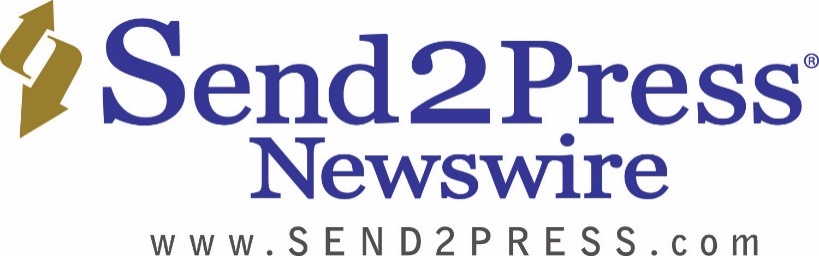 National U.S. Trade Periodicals - Magazines, Sorted by Industry -Send2Press® is a service of Neotrope®EXPLORE WHAT WE DO HERE:  https://www.send2press.com/This list comprises the U.S. daily trade magazines (periodicals) to whom we send news when you choose selected Send2Press press release distribution service packages.Our Send2Press® Direct-to-Editors™ email platform sends news to targeted media based on the actual news being announced. We do not “spam” every editor.We use the terms “industry” and “trade” to mean the same thing: many publications fall into a single industry category like Aviation. Some may fall into multiple industries, like Forbes; however, for those that fall into multiple categories we have tried to leave each media outlet in a single main category to avoid bloating this list.See the separate “Trade Periodicals by Name” if you prefer to locate specific outlets that way.Important Notes about media NOT found on our list:For 2023, please be aware up to 20% of the pubs listed in this document may be defunct by the time you read this, due to the unprecedented post-pandemic upheaval in the media landscape. We expect the 2024 version of this list to be notably smaller.Publications not found on this list may no longer accept releases by e-mail and require submission via website form, which we cannot do for you.Many industry trade groups only accept news from members, not third parties.Some now choose to receive our news via social media (Twitter, Facebook, etc.) and/or to follow us via AP, Google News, Apple News (etc.) and have ‘opted out’ of email.THIS VERSION DOES NOT HAVE PAGE NUMBERS OR PASSWORD PROTECTION AND IS OPTIMIZED SO OUR CLIENTS CAN MORE EASILY COPY/PASTE INFO FROM THE DOC. THE VERSION ON PUBLIC SITE HAS PAGE NUMBERS AND PASSWORD.INFORMATION AS PRESENTED IN THIS DOCUMENT IS COPR. © 2000-2023 BY NEOTROPE®, ALL REPRINT RIGHTS RESERVED. THIS INFORMATION MAY NOT BE REPUBLISHED, REPOSTED, OR MODIFIED IN ANY WAY WITHOUT EXPRESS WRITTEN PERMISSION – IT IS INTENDED SOLELY FOR THE REFERENCE AND USE OF OUR CUSTOMERS AS PART OF OUR SERVICE DELIVERABLES. NOTE THAT A FEW “FAKE” NEWS OUTLETS MAY BE FOUND IN THIS LIST TO HELP FIGHT PLAGIARISM.   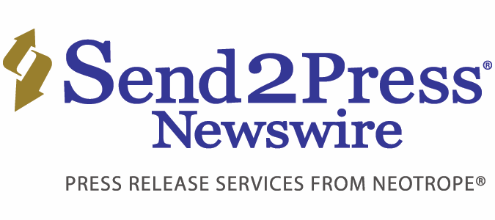 TRADE PUBLICATIONS / PERIODICALS – SORTED BY INDUSTRYINFORMATION AS PRESENTED IN THIS DOCUMENT IS COPR. © 2000-2023 BY NEOTROPE®, ALL REPRINT RIGHTS RESERVED. THIS INFORMATION MAY NOT BE REPUBLISHED, REPOSTED, OR MODIFIED IN ANY WAY WITHOUT EXPRESS WRITTEN PERMISSION – IT IS INTENDED SOLELY FOR THE REFERENCE AND USE OF OUR CUSTOMERS AS PART OF OUR SERVICE DELIVERABLES. NOTE THAT A FEW “FAKE” NEWS OUTLETS MAY BE FOUND IN THIS LIST TO HELP FIGHT PLAGIARISM. EXPLORE WHAT WE DO HERE:  https://www.send2press.com/Send2Press® and Neotrope® are U.S. registered trademarks.THIS VERSION DOES NOT HAVE PAGE NUMBERS OR PASSWORD PROTECTION AND IS OPTIMIZED SO OUR CLIENTS CAN MORE EASILY COPY/PASTE INFO FROM THE DOC. THE VERSION ON PUBLIC SITE HAS PAGE NUMBERS AND PASSWORD.CategoryMedia Outlet NameAdvertisingAdcrafterAdvertisingAdvertising AgeAdvertisingAdvertising/Communications TimesAdvertisingAdvertisingIndustryNewswire.comAdvertisingAdweekAdvertisingAgri Marketing MagazineAdvertisingANA MagazineAdvertisingCommunication WorldAdvertisingCounselorAdvertisingCreativeAdvertisingCRM/Customer Relationship Mgmt.AdvertisingDirect Marketing NewsAdvertisingEngagement StrategiesAdvertisingIncentiveAdvertisingLicense!AdvertisingLicensing BookAdvertisingMarketing ManagementAdvertisingMarketing NewsAdvertisingMed Ad NewsAdvertisingMedical Marketing & MediaAdvertisingMeetings & ConventionsAdvertisingPromotional Products BusinessAdvertisingPublic Relations TacticsAdvertisingQuirks Marketing Rsch ReviewAdvertisingRagan ReportAdvertisingResponseAdvertisingSales & Marketing ManagementAdvertisingSelling PowerAdvertisingSign Builder IllustratedAdvertisingSigncraftAdvertisingSigns Of The TimesAdvertisingTarget MarketingAdvertising - PRJack O'Dwyer's NewsletterAdvertising - PRO'Dwyer's MagazineAdvertising - PRPR NewsAdvertising - PRPR WeekAgribusinessAcres USAAgribusinessAg AlertAgribusinessAgri NewsAgribusinessAgri-NewsAgribusinessAgri-ViewAgribusinessAmerican AgriculturistAgribusinessAmerican Bee JournalAgribusinessBee CultureAgribusinessBuckeye Farm NewsAgribusinessCapital PressAgribusinessCotton FarmingAgribusinessCotton GrowerAgribusinessCountry FolksAgribusinessCountry TodayAgribusinessCountry WomanAgribusinessDelta Farm PressAgribusinessFarm & DairyAgribusinessFarm & Ranch GuideAgribusinessFarm Industry NewsAgribusinessFarm JournalAgribusinessFarm TalkAgribusinessFarm WorldAgribusinessFarmers' AdvanceAgribusinessFarmingAgribusinessFarmshineAgribusinessFence PostAgribusinessFloridAgricultureAgribusinessFriends & FamilyAgribusinessGeorgia Farm Bureau NewsAgribusinessGrass & GrainAgribusinessGrowingAgribusinessHay & Forage GrowerAgribusinessHigh Plains JournalAgribusinessIndiana Prairie FarmerAgribusinessIowa Farmer TodayAgribusinessKansas FarmerAgribusinessLancaster FarmingAgribusinessLandAgribusinessMichigan Farm NewsAgribusinessMichigan FarmerAgribusinessMississippi Farm CountryAgribusinessModern FarmerAgribusinessNebraska Farm Bureau NewsAgribusinessNeighborsAgribusinessOregon Grange BulletinAgribusinessProgressive FarmerAgribusinessRice FarmingAgribusinessSeed WorldAgribusinessSouth Carolina FarmerAgribusinessSoutheast Farm PressAgribusinessSouthern FarmerAgribusinessSouthwest Farm PressAgribusinessSuccessful FarmingAgribusinessTexas AgricultureAgribusinessToday's FarmerAgribusinessTop ProducerAgribusinessTri-State NeighborAgribusinessWestern Farm PressAgribusinessWheat LifeAgribusinessWisconsin AgriculturistAgribusinessWisconsin State FarmerAgribusiness - DairyCalifornia DairyAgribusiness - DairyDairy Herd ManagementAgribusiness - DairyDairy TodayAgribusiness - DairyEastern/Western DairyBusinessAgribusiness - DairyHoard's DairymanAgribusiness - DairyHolstein WorldAgribusiness - DairyJersey JournalAgribusiness - Farm and RanchAlabama CattlemanAgribusiness - Farm and RanchAmerican CattlemenAgribusiness - Farm and RanchArkansas Cattle BusinessAgribusiness - Farm and RanchBackyard PountryAgribusiness - Farm and RanchBeefAgribusiness - Farm and RanchCalifornia CattlemanAgribusiness - Farm and RanchCattle Business in MS.Agribusiness - Farm and RanchCattlemanAgribusiness - Farm and RanchCowmanAgribusiness - Farm and RanchDrovers/Cattle NetworkAgribusiness - Farm and RanchEgg IndustryAgribusiness - Farm and RanchFarm EquipmentAgribusiness - Farm and RanchFarm Jrnls. Implement & TractorAgribusiness - Farm and RanchFL Cattleman & Livestock Jrnl.Agribusiness - Farm and RanchGeorgia CattlemanAgribusiness - Farm and RanchGoat RancherAgribusiness - Farm and RanchGobblesAgribusiness - Farm and RanchHereford WorldAgribusiness - Farm and RanchIllinois BeefAgribusiness - Farm and RanchIndiana BeefAgribusiness - Farm and RanchIowa CattlemanAgribusiness - Farm and RanchIowa Pork ProducerAgribusiness - Farm and RanchKansas StockmanAgribusiness - Farm and RanchLimousin WorldAgribusiness - Farm and RanchLivestock Market DigestAgribusiness - Farm and RanchMeat Goat Monthly NewsAgribusiness - Farm and RanchMontana Wool GrowerAgribusiness - Farm and RanchNational Hog FarmerAgribusiness - Farm and RanchNebraska CattlemanAgribusiness - Farm and RanchNew Mexico StockmanAgribusiness - Farm and RanchPorkAgribusiness - Farm and RanchPork Checkoff ReportAgribusiness - Farm and RanchPoultry TimesAgribusiness - Farm and RanchRanch & Rural LivingAgribusiness - Farm and RanchRural Lifestyle DealerAgribusiness - Farm and RanchSheepAgribusiness - Farm and RanchSheep Industry NewsAgribusiness - Farm and RanchStockman Grass FarmerAgribusiness - Farm and RanchThe ShepherdAgribusiness - Farm and RanchWatt Poultry USAAgribusiness - Farm and RanchWeekly Livestock ReporterAgribusiness - Farm and RanchWestern Livestock JournalAgribusiness - Feed and GrainFeed & GrainAgribusiness - Feed and GrainFeed ManagementAgribusiness - Feed and GrainFeedstuffsAgribusiness - Feed and GrainGrain JournalAgribusiness - Feed and GrainMilling JournalAgribusiness - Garden and NurseryAmerican NurserymanAgribusiness - Garden and NurseryCountry GardensAgribusiness - Garden and NurseryFine GardeningAgribusiness - Garden and NurseryFlorists' ReviewAgribusiness - Garden and NurseryFlowers& MagazineAgribusiness - Garden and NurseryGarden Center MagazineAgribusiness - Garden and NurseryGreenhouse ManagementAgribusiness - Garden and NurseryGreenhouse Product NewsAgribusiness - Garden and NurseryGrower TalksAgribusiness - Garden and NurseryHorticultureAgribusiness - Garden and NurseryIrrigation & Green IndustryAgribusiness - Garden and NurseryLandscape & IrrigationAgribusiness - Garden and NurseryLandscape ArchitectureAgribusiness - Garden and NurseryLandscape ContractorAgribusiness - Garden and NurseryLandscape ManagementAgribusiness - Garden and NurseryLawn & LandscapeAgribusiness - Garden and NurseryNursery ManagementAgribusiness - Garden and NurseryOrchidsAgribusiness - Garden and NurseryPower Equipment TradeAgribusiness - Garden and NurseryProAgribusiness - Garden and NurserySportsturfAgribusiness - Garden and NurserySuper Floral RetailingAgribusiness - Garden and NurseryTurf NewsAgribusiness - Garden and NurseryYard & GardenAgribusiness - Meat PoultryMeat & PoultryAgribusiness - Meat PoultryMeatingplaceAgribusiness - Meat PoultryNational ProvisionerAgribusiness - Meat PoultryRenderAgribusiness - ProduceAmerican Vegetable GrowerAgribusiness - ProduceAmerican VineyardAgribusiness - ProduceAmerican/Western Fruit GrowerAgribusiness - ProduceCitrus IndustryAgribusiness - ProduceCorn & Soybean DigestAgribusiness - ProduceGood Fruit GrowerAgribusiness - ProduceOnion WorldAgribusiness - ProducePacific Nut ProducerAgribusiness - ProducePeanut GrowerAgribusiness - ProducePecan SouthAgribusiness - ProducePotato GrowerAgribusiness - ProduceProduce BusinessAgribusiness - ProduceSoutheastern Peanut FarmerAgribusiness - ProduceSpudmanAgribusiness - ProduceSugar JournalAgribusiness - ProduceSugarbeet GrowerAgribusiness - ProduceSunflowerAgribusiness - ProduceThe Fruit Growers NewsAgribusiness - ProduceThe PackerAgribusiness - ProduceThe Vegetable Growers NewsAgribusiness - SoilAg ProfessionalAgribusiness - SoilAgronomy JournalAgribusiness - SoilCrop ScienceAgribusiness - SoilCropLifeAgribusiness - SoilSoil ScienceAgribusiness - Trees and LumberAmerican Christmas Tree Jrnl.Agribusiness - Trees and LumberAmerican ForestsAgribusiness - Trees and LumberArbor AgeAgribusiness - Trees and LumberCrosstiesAgribusiness - Trees and LumberJrnl. ForestryAgribusiness - Trees and LumberLoggers WorldAgribusiness - Trees and LumberNational Hardwood MagazineAgribusiness - Trees and LumberNorthern Logger/Timber ProcessorAgribusiness - Trees and LumberPallet EnterpriseAgribusiness - Trees and LumberPanel WorldAgribusiness - Trees and LumberPine Chemicals ReviewAgribusiness - Trees and LumberSoftwood Forest Prod. BuyerAgribusiness - Trees and LumberSouthern Loggin' TimesAgribusiness - Trees and LumberSouthern LumbermanAgribusiness - Trees and LumberTimber HarvestingAgribusiness - Trees and LumberTimber ProcessingAgribusiness - Trees and LumberTimber WestAgribusiness - Trees and LumberTimberlineAgribusiness - Trees and LumberTree Care IndustryAgribusiness - Trees and LumberTree FarmerAgribusiness - Trees and LumberTree ServicesAgribusiness - Trees and LumberWood & Wood ProductsAgribusiness - Trees and LumberWoodshop NewsAmusementsTourist Attractions and ParksAmusementsAmerican Square DanceAmusementsAmusement TodayAmusementsFunworldAmusementsReplay MagazineAmusementsRinksiderAmusementsRoller Skating BusinessAnimal, Pet and VeterinaryAmerican FieldAnimal, Pet and VeterinaryCoonhound BloodlinesAnimal, Pet and VeterinaryDVM NewsmagazineAnimal, Pet and VeterinaryOur AnimalsAnimal, Pet and VeterinaryPet AgeAnimal, Pet and VeterinaryPet BusinessAnimal, Pet and VeterinaryPet Product News Intl.Animal, Pet and VeterinaryPetfood IndustryAnimal, Pet and VeterinaryVeterinary EconomicsAnimal, Pet and VeterinaryVeterinary MedicineAnimal, Pet and Veterinary - BirdsBird Watcher's DigestAnimal, Pet and Veterinary - BirdsBirdingAnimal, Pet and Veterinary - BirdsBirdWatchingAnimal, Pet and Veterinary - CatsI Love CatsAnimal, Pet and Veterinary - DogsFamily DogAnimal, Pet and Veterinary - DogsJust LabsAnimal, Pet and Veterinary - DogsLife + DogAnimal, Pet and Veterinary - DogsThe BarkAnimal, Pet and Veterinary - EquineJrnl. Equine Veterinary ScienceArchitectureArchitectArchitectureArchitectural DigestArchitectureArchitectural RecordArchitectureArchitectural WestArchitectureArchitecture MinnesotaArchitectureDesign SolutionsArchitectureFabric ArchitectureArchitectureMetal ArchitectureArmed ForcesAmerican VeteranArmed ForcesArmed Forces JournalArmed ForcesDefense NewsArmed ForcesExchange and Commissary NewsArmed ForcesFamily MagazineArmed ForcesFRA TodayArmed ForcesLeatherneckArmed ForcesMilitaryArmed ForcesMilitary Club & HospitalityArmed ForcesMilitary HeritageArmed ForcesMilitary MoneyArmed ForcesMilitary OfficerArmed ForcesMilitary SpouseArmed ForcesMilitary TraderArmed ForcesNational DefenseArmed ForcesOn PatrolArmed ForcesSaluteArmed ForcesSeapowerArmed ForcesSergeants MagazineArmed Forces - Air ForceAir Force MagazineArmed Forces - Air ForceAir Force TimesArmed Forces - ArmyArmyArmed Forces - ArmyArmy AviationArmed Forces - ArmyArmy TimesArmed Forces - MarinesMarine Corps GazetteArmed Forces - MarinesMarine Corps TimesArmed Forces - Nat GuardNational GuardArmed Forces - NavyNaval HistoryArmed Forces - NavyNaval Institute ProceedingsArmed Forces - NavyNavy TimesARTS - DanceDance MagazineARTS - DanceDance SpiritARTS - DanceDance TeacherARTS - DancePointe MagazineARTS - FilmBox OfficeARTS - FilmBroadwayWorldARTS - FilmFilm CommentARTS - FilmFilm Journal InternationalARTS - FilmFilm Score MonthlyARTS - FilmHollywood ReporterARTS - FilmPublishersNewswire.comARTS - FilmVarietyARTS - Film (Production)MovieMakerARTS - Film (Production)PostARTS - Film (Production)Script MagazineARTS - StageAmerican TheatreARTS - StageBack StageARTS - StageBroadwayWorldARTS - StageDramaticsARTS - StageEncore Arts ProgramsARTS - StageLive DesignARTS - StageOpera NewsARTS - StagePlaybillARTS - StageProjection Lights Staging NewsArts and ArtistsAmerican Fine Art MagazineArts and ArtistsArt & AntiquesArts and ArtistsArt & AuctionArts and ArtistsArtforum Intl.Arts and ArtistsArtnewsArts and ArtistsJuxtapozArts and ArtistsPastel JournalArts and ArtistsPicture Framing MagazineArts and ArtistsProfessional ArtistArts and ArtistsSculpture MagazineArts and ArtistsSouthwest ArtArts and ArtistsSurfaceArts and ArtistsThe Artist's MagazineArts and ArtistsWatercolor ArtistAudioVisualDigital VideoAudioVisualSound & VisionAudioVisualStereophileAudioVisual and PhotographyAfterCaptureAudioVisual and PhotographyAmerican CinematographerAudioVisual and PhotographyAmerican PhotoAudioVisual and PhotographyDigital PhotoAudioVisual and PhotographyNews PhotographerAudioVisual and PhotographyOutdoor PhotographerAudioVisual and PhotographyPhoto District NewsAudioVisual and PhotographyPhoto TechniqueAudioVisual and PhotographyPhotographer's ForumAudioVisual and PhotographyPhotoshop UserAudioVisual and PhotographyProfessional PhotographerAudioVisual and PhotographyPSA JournalAudioVisual and PhotographyRangefinderAudioVisual and PhotographyShutterbugAudioVisual and PhotographyToday's Photographer Intl.AudioVisual and PhotographyView CameraAutomotive - ConsumerAutomobile MagazineAutomotive - ConsumerAutoWeekAutomotive - ConsumerCar and DriverAutomotive - ConsumerCar CraftAutomotive - ConsumerChevy High PerformanceAutomotive - ConsumerEuropean CarAutomotive - ConsumerHemmings Classic CarAutomotive - ConsumerHemmings Motor NewsAutomotive - ConsumerHemmings Muscle MachinesAutomotive - ConsumerHot Rod MagazineAutomotive - ConsumerImportCarAutomotive - ConsumerLate Model DigestAutomotive - ConsumerLowriderAutomotive - ConsumerModifiedAutomotive - ConsumerMotor TrendAutomotive - ConsumerMustang MonthlyAutomotive - ConsumerOld Cars WeeklyAutomotive - ConsumerRides MagazineAutomotive - ConsumerSuper StreetAutomotive - ConsumerVetteAutomotive - MotorsportsArea Auto Racing NewsAutomotive - MotorsportsCircle Track & Racing TechnologyAutomotive - MotorsportsDrag RacerAutomotive - MotorsportsGrassroots MotorsportsAutomotive - MotorsportsNational Speed Sport NewsAutomotive - MotorsportsPerformance Racing IndustryAutomotive - MotorsportsVintage MotorsportAutomotive - Offroad4 Wheel & Off RoadAutomotive - OffroadDune Buggies & Hot VWsAutomotive - OffroadFour WheelerAutomotive - TradeAftermarket Business WorldAutomotive - TradeAGRR MagazineAutomotive - TradeAmerican TowmanAutomotive - TradeAuto Laundry NewsAutomotive - TradeAuto RemarketingAutomotive - TradeAuto Rental NewsAutomotive - TradeAutoIncAutomotive - TradeAutomotive Body Repair NetworkAutomotive - TradeAutomotive Design & ProductionAutomotive - TradeAutomotive Engineering Intl.Automotive - TradeAutomotive NewsAutomotive - TradeAutomotive RecyclingAutomotive - TradeBodyshop BusinessAutomotive - TradeBrake & Front EndAutomotive - TradeCountermanAutomotive - TradeEngine BuilderAutomotive - TradeModern Tire DealerAutomotive - TradeMotor MagazineAutomotive - TradePrecision EngineAutomotive - TradeProfessional Tool & Equip. NewsAutomotive - TradeRestylingAutomotive - TradeSAE UpdateAutomotive - TradeThe Cooling JournalAutomotive - TradeTire BusinessAutomotive - TradeTire ReviewAutomotive - TradeTransmission DigestAutomotive - TradeUndercar DigestAutomotive - TradeUnderhood ServiceAutomotive - TradeWard's AutoWorldAutomotive - TradeWard's Dealer BusinessAviation - AerospaceAerospace AmericaAviation - AerospaceAerospace Engineering & MfgAviation - AerospaceAir & Space SmithsonianAviation - AerospaceAviation Week & Space TechnologyAviation - AerospaceGPS WorldAviation - AerospaceNASA Tech BriefsAviation - AerospaceSpaceNewsAviation - TradeAir Cargo WorldAviation - TradeAir ClassicsAviation - TradeAir Line PilotAviation - TradeAir Transport WorldAviation - TradeAircraft Maintenance TechnologyAviation - TradeAirport BusinessAviation - TradeAirport PressAviation - TradeAviation for WomenAviation - TradeAviation Intl. NewsAviation - TradeAvionicsAviation - TradeAvionics NewsAviation - TradeBusiness & Commercial AviationAviation - TradeBusiness AirAviation - TradeBusiness Jet TravelerAviation - TradeCessna OwnerAviation - TradeEAA Sport AviationAviation - TradeFlight JournalAviation - TradeFlight TrainingAviation - TradeFlyingAviation - TradeGeneral Aviation NewsAviation - TradeKitPlanesAviation - TradeOverhaul & MaintenanceAviation - TradePipers MagazineAviation - TradePlane & PilotAviation - TradeProfessional PilotAviation - TradeRotor & WingAviation - TradeVertifliteAviation - TradeWorld Airshow NewsBeauty - SalonAmerican SalonBeauty - SalonAmerican SpaBeauty - SalonBeauty Store BusinessBeauty - SalonCosmetics & ToiletriesBeauty - SalonDayspaBeauty - SalonGCIBeauty - SalonJrnl. Cosmetic ScienceBeauty - SalonModern SalonBeauty - SalonNailproBeauty - SalonNailsBeauty - SalonSalon TodayBeauty - SalonSalonSense MagazineBeauty - SalonSkin Inc. MagazineBeauty - SalonTanning TrendsBoating and MarineAmerican ShipperBoating and MarineBoatingBoating and MarineBoating IndustryBoating and MarineBoating WorldBoating and MarineBoat U.S.Boating and MarineChesapeake Bay MagazineBoating and MarineCruising OutpostBoating and MarineCruising WorldBoating and MarineFoghornBoating and MarineGreat Lakes BoatingBoating and MarineHeartland BoatingBoating and MarineHouseboatBoating and MarineLakeland BoatingBoating and MarineLogBoating and MarineMarina Dock AgeBoating and MarineMarine LogBoating and MarineOcean NavigatorBoating and MarineOcean News & TechnologyBoating and MarinePassage MakerBoating and MarinePDB MagazineBoating and MarineProfessional Boat BuilderBoating and MarineProfessional MarinerBoating and MarineSailBoating and MarineSailingBoating and MarineSailing WorldBoating and MarineSea MagazineBoating and MarineSea TechnologyBoating and MarineSouthern BoatingBoating and MarineThe EnsignBoating and MarineWooden BoatBoating and MarineWork BoatBoating and MarineWorld DredgingBoating and MarineYachtingBoating and MarineYachts IntlBusiness - Civic GovtAmerican City & CountyBusiness - Civic GovtCampaigns & ElectionsBusiness - Civic GovtCities & VillagesBusiness - Civic GovtCounty MagazineBusiness - Civic GovtCQ WeeklyBusiness - Civic GovtDefense SystemsBusiness - Civic GovtEmergency ManagementBusiness - Civic GovtEmpire State ReportBusiness - Civic GovtFederal TimesBusiness - Civic GovtGoverningBusiness - Civic GovtGovernment ExecutiveBusiness - Civic GovtGovernment ProcurementBusiness - Civic GovtGovernment Product NewsBusiness - Civic GovtHomeland Security TodayBusiness - Civic GovtIMSA JournalBusiness - Civic GovtMass TransitBusiness - Civic GovtMetro MagazineBusiness - Civic GovtMinnesota Cities MagazineBusiness - Civic GovtNew Jersey MunicipalitiesBusiness - Civic GovtParks & RecreationBusiness - Civic GovtPennsylvania Township NewsBusiness - Civic GovtPoliticoBusiness - Civic GovtPublic CIOBusiness - Civic GovtRoll CallBusiness - Civic GovtState LegislaturesBusiness - Civic GovtState NewsBusiness - Civic GovtTexas Town & CityBusiness - Civic GovtThe ReviewBusiness - Civic GovtVirginia ReviewBusiness - Civic GovtWestern CityBusiness - EconomicsRegulationBusiness - EventsSmart MeetingsBusiness - EventsSpecial EventsBusiness - EventsSuccessful MeetingsBusiness - Health, Safety, SecurityCampus SafetyBusiness - Health, Safety, SecurityEHS TodayBusiness - Health, Safety, SecurityIndustrial Hygiene NewsBusiness - Health, Safety, SecurityIndustrial Safety & Hygiene NewsBusiness - Health, Safety, SecurityOccupational Health & SafetyBusiness - Health, Safety, SecurityProfessional SafetyBusiness - Health, Safety, SecuritySafety & HealthBusiness - Health, Safety, SecuritySecurityBusiness - Health, Safety, SecuritySecurity Dealer & IntegratorBusiness - Health, Safety, SecuritySecurity Distributing & Mktg.Business - Health, Safety, SecuritySecurity ManagementBusiness - Health, Safety, SecuritySecurity ProductsBusiness - Health, Safety, SecuritySecurity Sales & IntegrationBusiness - Health, Safety, SecuritySecurity Systems NewsBusiness - Health, Safety, SecuritySecurity Technology ExecutiveBusiness - Health, Safety, SecuritySynergistBusiness - LogisticsAmerican Jrnl. TransportationBusiness - LogisticsDefense Transportation JournalBusiness - LogisticsInbound LogisticsBusiness - LogisticsInside Self-StorageBusiness - LogisticsInside Supply ManagementBusiness - LogisticsLogistics ManagementBusiness - LogisticsLogistics TodayBusiness - LogisticsSupply Chain Management ReviewBusiness - ManagementAgency Sales MagazineBusiness - ManagementAmerican SalesmanBusiness - ManagementAssociation TrendsBusiness - ManagementBloomberg BusinessWeekBusiness - ManagementBusiness CreditBusiness - ManagementBusiness LifeBusiness - ManagementChief ExecutiveBusiness - ManagementCIOBusiness - ManagementCompliance WeekBusiness - ManagementDisaster Recovery JournalBusiness - ManagementEconomistBusiness - ManagementFamily Business MagazineBusiness - ManagementFast CompanyBusiness - ManagementForbesBusiness - ManagementFortuneBusiness - ManagementHarvard Business ReviewBusiness - ManagementHispanic ExecutiveBusiness - ManagementHome BusinessBusiness - ManagementInc. MagazineBusiness - ManagementIndustryWeekBusiness - ManagementJrnl. CommerceBusiness - ManagementMinority Business EntrepreneurBusiness - ManagementSuccessBusiness - ManagementThe Conference Board ReviewBusiness - ManagementThe Network JournalBusiness - ManagementWall Street & TechnologyBusiness - MeetingsAssociation MeetingsBusiness - MeetingsConvention SouthBusiness - MeetingsCorporate & Incentive TravelBusiness - MeetingsCorporate Meetings & IncentivesBusiness - Paper and PackagingBoard Converting NewsBusiness - Paper and PackagingBrandpackagingBusiness - Paper and PackagingFlexible PackagingBusiness - Paper and PackagingFood & Beverage PackagingBusiness - Paper and PackagingLabel & Narrow WebBusiness - Paper and PackagingPackaging DigestBusiness - Paper and PackagingPackaging WorldBusiness - Paper and PackagingPaperboard PackagingBusiness - Paper, Print, PackagingAudience DevelopmentBusiness - Paper, Print, PackagingCommunication ArtsBusiness - Paper, Print, PackagingDealer CommunicatorBusiness - Paper, Print, PackagingFlexoBusiness - Paper, Print, PackagingGraphic Design: USABusiness - Paper, Print, PackagingGravureBusiness - Paper, Print, PackagingHowBusiness - Paper, Print, PackagingInk WorldBusiness - Paper, Print, PackagingIn-Plant GraphicsBusiness - Paper, Print, PackagingPackage PrintingBusiness - Paper, Print, PackagingPaper AgeBusiness - Paper, Print, PackagingPaper360Business - Paper, Print, PackagingPrint MagazineBusiness - Paper, Print, PackagingPrint ProfessionalBusiness - Paper, Print, PackagingPrint SolutionsBusiness - Paper, Print, PackagingPrinting ImpressionsBusiness - Paper, Print, PackagingPrinting NewsBusiness - Paper, Print, PackagingPublishing ExecutiveBusiness - Paper, Print, PackagingQuick PrintingBusiness - Paper, Print, PackagingSign & Digital GraphicsBusiness - Paper, Print, PackagingSpectrum BulletinBusiness - Paper, Print, PackagingTechnical CommunicationBusiness - Paper, Print, PackagingThe Big PictureBusiness - Paper, Print, PackagingWide-Format ImagingBusiness - Regional AKAlaska Business MonthlyBusiness - Regional ARArkansas BusinessBusiness - Regional CALong Beach Business JournalBusiness - Regional CAOrange County Business JournalBusiness - Regional CASan Diego Business JournalBusiness - Regional CASan Diego MetropolitanBusiness - Regional COColorado Springs Business Jrnl.Business - Regional COColoradoBizBusiness - Regional FL850 Business MagazineBusiness - Regional FLFlorida TrendBusiness - Regional GAGeorgia TrendBusiness - Regional HIHawaii BusinessBusiness - Regional HIPacific Business NewsBusiness - Regional IADes Moines Business RecordBusiness - Regional ILCrain's Chicago BusinessBusiness - Regional INIndianapolis Business JournalBusiness - Regional LABiz New OrleansBusiness - Regional MIDetroiterBusiness - Regional MIGrand Rapids Business JournalBusiness - Regional MNTwin Cities BusinessBusiness - Regional MSMississippi Business JournalBusiness - Regional NCBusiness NCBusiness - Regional NCCarolina BusinessBusiness - Regional NHNew Hampshire Business ReviewBusiness - Regional NJNew Jersey BusinessBusiness - Regional NJNJBIZBusiness - Regional NYCrain's NY BusinessBusiness - Regional NYFairfield Co. Business JournalBusiness - Regional NYLong Island Business NewsBusiness - Regional NYRochester Business JournalBusiness - Regional NYWestchester Co. Business Jrnl.Business - Regional OHColumbus CEOBusiness - Regional OHCrain's Cleveland BusinessBusiness - Regional OHToledo Business JournalBusiness - Regional OROregon BusinessBusiness - Regional PACentral Penn Business JournalBusiness - Regional RIProvidence Business NewsBusiness - Regional TXFort Worth Business PressBusiness - Regional UTUtah BusinessBusiness - Regional VAVirginia BusinessBusiness - Regional WASeattle Business MonthlyBusiness - RentalsRentalBusiness - RentalsRental Equipment RegisterBusiness - RentalsRental ManagementBusiness - RetailChain Store AgeBusiness - RetailChristian RetailingBusiness - RetailDance Retailer NewsBusiness - RetailDesign:RetailBusiness - RetailGreetings Etc.Business - RetailHardware RetailingBusiness - RetailMass Market RetailersBusiness - RetailRetail Info SystemsBusiness - RetailRetail MerchandiserBusiness - RetailRetail ObserverBusiness - RetailRetail TrafficBusiness - RetailShopping Center BusinessBusiness - RetailShopping Centers TodayBusiness - RetailStoresBusiness - RetailTack 'n Togs MerchandisingBusiness - RetailValue Retail NewsBusiness - Retail - VendingAutomatic MerchandiserBusiness - Retail - VendingVending TimesBusiness - WorkforceContingent Workforce StrategiesBusiness - WorkforceContract ManagementBusiness - WorkforceEmployee Benefit NewsBusiness - WorkforceHR MagazineBusiness - WorkforceHuman Resource ExecutiveBusiness - WorkforceWorkforce ManagementCemetery - MortuaryAmerican CemeteryCemetery - MortuaryAmerican Funeral DirectorCemetery - MortuaryCatholic CemeteryCemetery - MortuaryCremationist of North AmericaCemetery - MortuaryICCFA MagazineCemetery - MortuaryMB NewsCemetery - MortuaryThe DirectorCharity - PhilanthropyAdvancing PhilanthropyCharity - PhilanthropyNonProfit TimesCharity - PhilanthropyPhilanthropyCharity - PhilanthropyThe Chronicle of PhilanthropyConstructionAffordable Housing FinanceConstructionArea DevelopmentConstructionAWCI's Construction DimensionsConstructionBig BuilderConstructionBuilding Operating ManagementConstructionBuilding Products DigestConstructionBuildingsConstructionChief EngineerConstructionCommercial Building ProductsConstructionCommercial Construction & Renov.ConstructionDevelopmentConstructionDoors & HardwareConstructionDWM - Doors Windows MarketConstructionElevator WorldConstructionFine HomebuildingConstructionFrame Building NewsConstructionGreen BuilderConstructionHabitatConstructionLandings MagazineConstructionMaintenance SolutionsConstructionMetal Construction NewsConstructionMultifamily ExecutiveConstructionProfessional BuilderConstructionProfessional RoofingConstructionProsalesConstructionQualified RemodelerConstructionRemodeling NewsConstructionResidential Design & BuildConstructionRoofing ContractorConstructionRSI MagazineConstructionRural BuilderConstructionSanitary MaintenanceConstructionSite SelectionConstructionTools of the TradeConstructionWalls & CeilingsConstructionWestern Roofing / Insul./ SidingConstructionWindow & DoorConstructionWorld Fence NewsConstruction - ConcreteAggregates ManagerConstruction - ConcreteConcrete InternationalConstruction - ConcreteConcrete ProductsConstruction - ConcreteMasonryConstruction - ConcretePCI JournalConstruction - ConcretePit and QuarryConstruction - ConcreteRock and DirtConstruction - ConcreteRock ProductsConstruction - ConcreteStone Sand & Gravel ReviewConstruction - ConcreteStone WorldConstruction - ConcreteThe Concrete ProducerConstruction - EngineeringASCE NewsConstruction - EngineeringAsphalt ContractorConstruction - EngineeringBetter RoadsConstruction - EngineeringCalifornia Builder & EngineerConstruction - EngineeringCE NewsConstruction - EngineeringConstruction Equip. DistributionConstruction - EngineeringConstruction Equipment GuideConstruction - EngineeringConstruction/Demolition Recyc.Construction - EngineeringConsulting-Specifying EngineerConstruction - EngineeringControlConstruction - EngineeringControl DesignConstruction - EngineeringControl EngineeringConstruction - EngineeringCost EngineeringConstruction - EngineeringDemolitionConstruction - EngineeringDesign WorldConstruction - EngineeringENR-Engineering News-RecordConstruction - EngineeringEquipment TodayConstruction - EngineeringEquipment WorldConstruction - EngineeringErosion ControlConstruction - EngineeringModern Steel ConstructionConstruction - EngineeringParkingConstruction - EngineeringParking TodayConstruction - EngineeringPavementConstruction - EngineeringPE MagazineConstruction - EngineeringPOB Point Of BeginningConstruction - EngineeringRoads & BridgesConstruction - EngineeringSound & VibrationConstruction - EngineeringThe Construction SpecifierConstruction - EngineeringThe Military EngineerConstruction - EngineeringThe Parking ProfessionalConstruction - EngineeringTrenchless TechnologyConstruction - EngineeringUnderground ConstructionConstruction - HVAC, ContractingAir Cond. Heat & Refrig. NewsConstruction - HVAC, ContractingASHRAE JournalConstruction - HVAC, ContractingContracting BusinessConstruction - HVAC, ContractingContractorConstruction - HVAC, ContractingEngineered SystemsConstruction - HVAC, ContractingHPAC EngineeringConstruction - HVAC, ContractingIndoor Comfort MarketingConstruction - HVAC, ContractingPlumbing & MechanicalConstruction - HVAC, ContractingPlumbing EngineerConstruction - HVAC, ContractingPM EngineerConstruction - HVAC, ContractingReeves JournalConstruction - HVAC, ContractingRSES JournalConstruction - HVAC, ContractingSnips MagazineConstruction - HVAC, ContractingSouthern P-H-CConstruction - HVAC, ContractingSupply House TimesConstruction - HVAC, ContractingWholesalerEco - EnvironmentalAmerican RecyclerEco - EnvironmentalAudubonEco - EnvironmentalConservationistEco - EnvironmentalEnvironmentEco - EnvironmentalEnvironmental ProtectionEco - EnvironmentalEnvironmental Science & Tech.Eco - EnvironmentalJrnl. Environmental HealthEco - EnvironmentalLand & WaterEco - EnvironmentalPollution Equipment NewsEco - EnvironmentalResource RecyclingEco - EnvironmentalSierraEducation and SchoolsAcademeEducation and SchoolsAmerican Biology TeacherEducation and SchoolsAmerican EducatorEducation and SchoolsAmerican Mathematical MonthlyEducation and SchoolsAmerican School & UniversityEducation and SchoolsAmerican TeacherEducation and SchoolsArt EducationEducation and SchoolsArts & ActivitiesEducation and SchoolsAthletic BusinessEducation and SchoolsAthletic ManagementEducation and SchoolsBusiness OfficerEducation and SchoolsCampus TechnologyEducation and SchoolsChildhood EducationEducation and SchoolsCommunity College WeekEducation and SchoolsCurrentsEducation and SchoolsDistrict AdministrationEducation and SchoolsDiverseEducation and SchoolsEducation WeekEducation and SchoolsISTA AdvocateEducation and SchoolsMEA VoiceEducation and SchoolsMEA-MFT TodayEducation and SchoolsMiddle School JournalEducation and SchoolsMTA TodayEducation and SchoolsNJEA ReviewEducation and SchoolsNSEA VoiceEducation and SchoolsNSTA ReportsEducation and SchoolsNYSUT UnitedEducation and SchoolsOhio SchoolsEducation and SchoolsPhi Delta KappanEducation and SchoolsPhysics TeacherEducation and SchoolsPrincipalEducation and SchoolsReading TodayEducation and SchoolsSchool Business AffairsEducation and SchoolsSchool NutritionEducation and SchoolsSchool ArtsEducation and SchoolsScience & ChildrenEducation and SchoolsSocial EducationEducation and SchoolsT.H.E. JournalEducation and SchoolsTeacher MagazineEducation and SchoolsTeaching Children MathematicsEducation and SchoolsTech DirectionsEducation and SchoolsTechniquesEducation and SchoolsTechnology & Engineering TeacherEducation and SchoolsTechnology & LearningEducation and SchoolsThe Chronicle Higher EducationEducation and SchoolsThe Reading TeacherEducation and SchoolsThe Science TeacherEducation and SchoolsToday's Catholic TeacherEducation and SchoolsToday's OEAEducation and SchoolsUniversity BusinessEducation and SchoolsVermont NEA TodayEducation and SchoolsVirginia Journal EducationEnergy - Petroleum and GasAAPG ExplorerEnergy - Petroleum and GasAmerican GasEnergy - Petroleum and GasButane-Propane NewsEnergy - Petroleum and GasCompressor Tech TwoEnergy - Petroleum and GasDrilling ContractorEnergy - Petroleum and GasGas Oil & Mining ContractorEnergy - Petroleum and GasJrnl. Petroleum TechnologyEnergy - Petroleum and GasLPGasEnergy - Petroleum and GasOffshoreEnergy - Petroleum and GasOil & Gas JournalEnergy - Petroleum and GasOil, Gas & Petrochem EquipmentEnergy - Petroleum and GasWorld OilEnergy - PowerDiesel & Gas Turbine WorldwideEnergy - PowerDiesel ProgressEnergy - PowerGas Turbine WorldEnergy - PowerHydro ReviewEnergy - PowerNorth American Wind PowerEnergy - PowerNuclear NewsEnergy - PowerNuclear Plant JournalEnergy - PowerPower EngineeringEnergy - PowerPublic PowerEnergy - PowerRenewable Energy WorldEnergy - PowerRural Electric MagazineEnergy - PowerTransmission/Distribution WorldEnergy - PowerTurbo Machinery InternationalEnergy - PowerUtility Fleet ProfessionalEnergy - PowerWorld-GenerationEntertainment - CultureEntertainment WeeklyEntertainment - CultureIn Touch WeeklyEntertainment - CultureMental FlossEntertainment - CultureMoneyEntertainment - CultureMother JonesEntertainment - CultureNational EnquirerEntertainment - CulturePeopleEntertainment - CultureStarEntertainment - CultureTimeEntertainment - CultureTV GuideEntertainment - CultureUSA Today MagazineEntertainment - Music - OrganThe American OrganistEntertainment - BooksAmerican LibrariesEntertainment - BooksAudioFileEntertainment - BooksBook LinksEntertainment - BooksBooklistEntertainment - BooksBookmarks MagazineEntertainment - BooksBroadWayWorld - BooksEntertainment - BooksChoiceEntertainment - BooksCollege & Rsch. Libraries NewsEntertainment - BooksForeword ReviewsEntertainment - BooksHorn Book MagazineEntertainment - BooksLibrary JournalEntertainment - BooksLibrary Media ConnectionEntertainment - BooksNew York Review of BooksEntertainment - BooksPublishers WeeklyEntertainment - BooksPublishersNewswire.comEntertainment - BooksSchool Library JournalEntertainment - BroadcastingBroadcasting & CableEntertainment - BroadcastingCommunications TechnologyEntertainment - BroadcastingCQ - Amateur RadioEntertainment - BroadcastingCurrentEntertainment - BroadcastingDigital SignageEntertainment - BroadcastingIndependent Cable NewsEntertainment - BroadcastingMultichannel NewsEntertainment - BroadcastingPro Audio ReviewEntertainment - BroadcastingQSTEntertainment - BroadcastingRadio InkEntertainment - BroadcastingRadio MagazineEntertainment - BroadcastingRadio WorldEntertainment - BroadcastingSMPTE JournalEntertainment - BroadcastingSound & CommunicationsEntertainment - BroadcastingSound & Video ContractorEntertainment - BroadcastingStudio MonthlyEntertainment - BroadcastingTalkers MagazineEntertainment - BroadcastingTV TechnologyEntertainment - BroadcastingTVWeekEntertainment - BroadcastingTwiceEntertainment - BroadcastingUrgent CommunicationsEntertainment - BroadcastingVideomakerEntertainment - BroadcastingWorldRadio OnlineEntertainment - CultureAlternative PressEntertainment - CultureNew York MagazineEntertainment - CultureNew YorkerEntertainment - CulturePaste MagazineEntertainment - CultureRobb ReportEntertainment - CultureVanity FairEntertainment - MUSICBroadWayWorld - MusicEntertainment - MUSICMagnetEntertainment - MUSICMuseWire.comEntertainment - MUSICMusic ConnectionEntertainment - MUSICPublishersNewswire.comEntertainment - MUSICRevolverEntertainment - MUSICRolling StoneEntertainment - Music - BassBass PlayerEntertainment - Music - BluegrassBluegrass UnlimitedEntertainment - Music - BusinessMusic & Sound RetailerEntertainment - Music - BusinessMusic Inc.Entertainment - Music - ClassicalChamber MusicEntertainment - Music - DJDJ TimesEntertainment - Music - DJMobile BeatEntertainment - Music - DrumsDrum Corps WorldEntertainment - Music - DrumsPercussive NotesEntertainment - Music - EducationAmerican Music TeacherEntertainment - Music - EducationAmerican String TeacherEntertainment - Music - EducationMusic Educators JournalEntertainment - Music - EducationTeaching MusicEntertainment - Music - ElectronicElectronic MusicianEntertainment - Music - GuitarAcoustic GuitarEntertainment - Music - GuitarGuitar PlayerEntertainment - Music - GuitarGuitar WorldEntertainment - Music - GuitarJust Jazz GuitarEntertainment - Music - Hip Hop RapXXL MagazineEntertainment - Music - JazzDown BeatEntertainment - Music - JazzJazziz MagazineEntertainment - Music - JazzJazzTimesEntertainment - Music - RecordingFaderEntertainment - Music - RecordingMixEntertainment - Music - RecordingRecordingEntertainment - Music - SongwritingAmerican SongwriterEntertainment - Music - SymphonicSymphony MagazineEntertainment - Music - TradesBillboardEntertainment - Music - TradesGoldmineEntertainment - Music - TradesInternational MusicianEntertainment - Music - TradesMusic TradesEntertainment - Music - Wind InstrumentFlute TalkEntertainment - PublishingAmerican Journalism ReviewEntertainment - PublishingColumbia Journalism ReviewEntertainment - PublishingEditor & PublisherEntertainment - PublishingFolio MagazineEntertainment - PublishingNewspapers & TechnologyEntertainment - PublishingPoets & Writers MagazineEntertainment - PublishingPresstimeEntertainment - PublishingPublishers' AuxiliaryEntertainment - PublishingThe WriterEntertainment - PublishingWriter's DigestEquestrianAmerican Farriers JournalEquestrianAmerican Quarter Horse JournalEquestrianAmerican Turf MonthlyEquestrianAppaloosa JournalEquestrianArabian Horse WorldEquestrianBlood-HorseEquestrianCalifornia Riding MagazineEquestrianEquusEquestrianHoof BeatsEquestrianHorse & RiderEquestrianHorse IllustratedEquestrianHorseman and Fair WorldEquestrianNatural HorseEquestrianPaint Horse JournalEquestrianPractical HorsemanEquestrianSaddle & BridleEquestrianStable ManagementEquestrianThe Morgan HorseEquestrianTrail BlazerEquestrianWalking Horse ReportEquestrianWestern HorsemanEquestrianYoung RiderFashion - ApparelAccessories MagazineFashion - ApparelApparelFashion - ApparelCalifornia Apparel NewsFashion - ApparelImpressionsFashion - ApparelMRFashion - ApparelSportswear InternationalFashion - Jewelry and WatchesHorological TimesFashion - Jewelry and WatchesJewelers' Circular-KeystoneFashion - Jewelry and WatchesMJSA JournalFashion - Jewelry and WatchesNational JewelerFashion - Jewelry and WatchesSouthern Jewelry NewsFashion - Jewelry and WatchesWatch & Jewelry ReviewFashion - Jewelry and WatchesWatch JournalFashion - Leather and FootwearFootwear NewsFashion - Leather and FootwearLeather Crafters & Saddlers JrnlFashion - Leather and FootwearTravel Goods ShowcaseFinanceBetter InvestingFinanceCFOFinanceCredit Union MagazineFinanceCredit Union ManagementFinanceCredit Union TimesFinanceFinancial Analysts JournalFinanceFinancial Content NetworkFinanceFinancial ExecutiveFinanceFinancial PlanningFinanceFuturesFinanceInstitutional InvestorFinanceInvestment AdvisorFinanceJrnl. Financial PlanningFinanceKiplinger's Personal FinanceFinanceLatin FinanceFinanceMergers & AcquisitionsFinanceOn Wall StreetFinanceReal Estate Finance & InvestmentFinanceResearchFinanceStocks & CommoditiesFinanceStrategic FinanceFinanceTreasury & RiskFinanceTrusts & EstatesFinance - AccountingAccounting TodayFinance - AccountingFlorida CPA TodayFinance - AccountingInternal AuditorFinance - AccountingJrnl. AccountancyFinance - AccountingThe CPA JournalFinance - Accounting - TaxesTax AdviserFinance - BankingABA Bank MarketingFinance - BankingABA Banking JournalFinance - BankingAmerican BankerFinance - BankingBAI Banking StrategiesFinance - BankingBank DirectorFinance - BankingBank Investment ConsultantFinance - BankingBank Systems & TechnologyFinance - BankingBank Technology NewsFinance - BankingBankNewsFinance - BankingIndependent BankerFinance - BuildingApartment Finance TodayFinance - InsuranceAdvisor TodayFinance - InsuranceAmerican Agent & BrokerFinance - InsuranceBest's ReviewFinance - InsuranceBroker WorldFinance - InsuranceBusiness InsuranceFinance - InsuranceCalifornia BrokerFinance - InsuranceClaimsFinance - InsuranceContingenciesFinance - InsuranceGAMA International JournalFinance - InsuranceHealth Insurance UnderwriterFinance - InsuranceINFinance - InsuranceIndependent AgentFinance - InsuranceInsurance & TechnologyFinance - InsuranceJrnl. Finan. Svc. ProfessionalsFinance - InsuranceLife Insurance SellingFinance - InsuranceMichigan AgentFinance - InsuranceNatl. Underwriter-Life & HealthFinance - InsuranceProfessional Insurance AgentsFinance - InsuranceResourceFinance - InsuranceRisk & InsuranceFinance - InsuranceRisk ManagementFinance - InsuranceRough NotesFinance - InsuranceStandardFinance - MortgageHousingWireFinance - MortgageMortgage Servicing NewsFinance - MortgageMortgageAndFinancenews.comFinance - MortgageMortgageOrbFinance - MortgageNational Mortgage NewsFinance - MortgageOrigination NewsFinance - MortgageReverse Mortgage DailyFinance - Mortgage - BankingFinLedgerFood - Beer-Wine-SpiritsAll About BeerFood - Beer-Wine-SpiritsAtlantic Control St. Bev. Jrnl.Food - Beer-Wine-SpiritsBartender MagazineFood - Beer-Wine-SpiritsBeverage DynamicsFood - Beer-Wine-SpiritsBeverage IndustryFood - Beer-Wine-SpiritsBeverage WorldFood - Beer-Wine-SpiritsCheersFood - Beer-Wine-SpiritsMarket WatchFood - Beer-Wine-SpiritsOhio Tavern NewsFood - Beer-Wine-SpiritsOn PremiseFood - Beer-Wine-SpiritsSouthern Beverage Jrnl.Food - Beer-Wine-SpiritsStatewaysFood - Beer-Wine-SpiritsThe Tasting PanelFood - Beer-Wine-SpiritsWines & VinesFood - Grocery and SupermarketConvenience Store DecisionsFood - Grocery and SupermarketConvenience Store NewsFood - Grocery and SupermarketCSPFood - Grocery and SupermarketDDBC NewsFood - Grocery and SupermarketFood Industry NewsFood - Grocery and SupermarketFrozen & Refrigerated BuyerFood - Grocery and SupermarketGourmet NewsFood - Grocery and SupermarketGriffin ReportFood - Grocery and SupermarketGrocery HeadquartersFood - Grocery and SupermarketIGA GrocergramFood - Grocery and SupermarketNutrition Industry ExecutiveFood - Grocery and SupermarketPrivate Label Store BrandsFood - Grocery and SupermarketProduce NewsFood - Grocery and SupermarketProduce RetailerFood - Grocery and SupermarketProgressive GrocerFood - Grocery and SupermarketShelby ReportFood - Grocery and SupermarketSupermarket NewsFood - Grocery and SupermarketVitamin RetailerFood - TradeBaking & SnackFood - TradeBaking BuyerFood - TradeCandy IndustryFood - TradeCheese ReporterFood - TradeConvenience DistributionFood - TradeDairy FoodsFood - TradeMilling & Baking NewsFood - TradeNational DipperFood and BeverageAllrecipes MagazineFood and BeverageBon AppetitFood and Beverage - BrewingBrew Your OwnFood and BeverageCooking With Paula DeenFood and BeverageCook's IllustratedFood and BeverageCultureFood and BeverageEating WellFood and BeverageEvery Day with Rachael RayFood and BeverageFine CookingFood and BeverageImbibeFood and BeverageKashrus MagazineFood and BeverageSaveur MagazineFood and BeverageTaste of HomeFood and BeverageTaste of the SouthFood and BeverageTea TimeFood and Beverage - WineWine & SpiritsFood and Beverage - WineWine BusinessFood and Beverage - BrewingDraft MagazineFood and Beverage - WineFood & WineFood and Beverage - WineWine EnthusiastFood and Beverage - WineWine SpectatorFood and Beverage - WineWineMakerFood ProcessingFancy Food & Culinary ProductsFood ProcessingFood EngineeringFood ProcessingFood ProcessingFood ProcessingFood QualityFood ProcessingFood Safety MagazineFood ProcessingFood TechnologyFood ProcessingFood WorldFood ProcessingFresh CutFood ProcessingGourmet RetailerFood ProcessingGovernment Food ServiceFood ProcessingNatural Foods MerchandiserFood ProcessingPerishables BuyerFood ProcessingPizza TodayFood ProcessingPrepared FoodsFood ProcessingSnack Food & Wholesale BakeryFood ProcessingWholeFoods MagazineGeneral - African AmericanAfrican American Golfer's DigestGeneral - African AmericanBlack EnterpriseGeneral - African AmericanEssence MagazineGeneral - African AmericanHeart & SoulGeneral - African AmericanHype HairGeneral - African AmericanJetGeneral - African AmericanPathfinders TravelGeneral - African AmericanUrban InkGeneral - Crafts HobbiesAmerican Craft MagazineGeneral - Crafts HobbiesAntique TraderGeneral - Crafts HobbiesAntiqueWeekGeneral - Crafts HobbiesBead & ButtonGeneral - Crafts HobbiesBeadStyleGeneral - Crafts HobbiesBeadwork MagazineGeneral - Crafts HobbiesBlade MagazineGeneral - Crafts HobbiesBridge BulletinGeneral - Crafts HobbiesCardMakerGeneral - Crafts HobbiesChess LifeGeneral - Crafts HobbiesCrafts 'N ThingsGeneral - Crafts HobbiesCrafts ReportGeneral - Crafts HobbiesCreative KnittingGeneral - Crafts HobbiesDecorGeneral - Crafts HobbiesDoll ReaderGeneral - Crafts HobbiesDollhouse MiniaturesGeneral - Crafts HobbiesDollsGeneral - Crafts HobbiesFamily Tree MagazineGeneral - Crafts HobbiesFarm CollectorGeneral - Crafts HobbiesFine WoodworkingGeneral - Crafts HobbiesFinescale ModelerGeneral - Crafts HobbiesGames World of PuzzlesGeneral - Crafts HobbiesGas EngineGeneral - Crafts HobbiesGifts & Decorative AccessoriesGeneral - Crafts HobbiesGiftware NewsGeneral - Crafts HobbiesHobby FarmsGeneral - Crafts HobbiesHobby MerchandiserGeneral - Crafts HobbiesHome Shop MachinistGeneral - Crafts HobbiesLinn's Stamp NewsGeneral - Crafts HobbiesMachinist's WorkshopGeneral - Crafts HobbiesMiniature CollectorGeneral - Crafts HobbiesModel RetailerGeneral - Crafts HobbiesPieceWorkGeneral - Crafts HobbiesPopular WoodworkingGeneral - Crafts HobbiesRock & GemGeneral - Crafts HobbiesScale AutoGeneral - Crafts HobbiesScrap & Stamp ArtsGeneral - Crafts HobbiesSky & TelescopeGeneral - Crafts HobbiesSouvenirs, Gifts & NoveltiesGeneral - Crafts HobbiesStep by Step Wire JewelryGeneral - Crafts HobbiesTeddy Bear & FriendsGeneral - Crafts HobbiesToy BookGeneral - Crafts HobbiesToy FarmerGeneral - Crafts HobbiesToy Trucker & ContractorGeneral - Crafts HobbiesTreasuresGeneral - Crafts HobbiesTropical Fish HobbyistGeneral - Crafts HobbiesTuff StuffGeneral - Crafts HobbiesWhispering WindGeneral - Crafts HobbiesWood (Better Homes/Gardens)General - Crafts HobbiesWoodworker's JournalGeneral - Fabric QuiltCrochet WorldGeneral - Fabric QuiltCrochet!General - Fabric QuiltJust CrossStitchGeneral - Fabric QuiltNeedlework RetailerGeneral - Fabric QuiltQuilt MagazineGeneral - Fabric QuiltQuilter's WorldGeneral - Fabric QuiltSew NewsGeneral - Fabric QuiltThreadsGeneral - Family ParentingAdoptive FamiliesGeneral - Family ParentingAtlanta ParentGeneral - Family ParentingChicago ParentGeneral - Family ParentingCincinnati ParentGeneral - Family ParentingGifted Child QuarterlyGeneral - Family ParentingIndy's Child Parenting MagazineGeneral - Family ParentingMetro ParentGeneral - Family ParentingMetroKidsGeneral - Family ParentingNY Metro ParentsGeneral - Family TeensBoys' LifeGeneral - Family TeensGirls' LifeGeneral - Family TeensJunior ScholasticGeneral - Family TeensJustineGeneral - Family TeensNational Geographic KidsGeneral - Family TeensNextStepUGeneral - Family TeensScoutingGeneral - Family TeensSeventeenGeneral - Family TeensSports Illustrated For KidsGeneral - Family TeensTeen VogueGeneral - Hobby RCFly RCGeneral - Hobby RCFlying ModelsGeneral - Hobby RCModel Airplane NewsGeneral - Hobby RCModel CarsGeneral - Hobby RCRadio Control Car ActionGeneral - Hobby TrainsClassic Toy TrainsGeneral - Hobby TrainsLive Steam & Outdoor RailroadingGeneral - Hobby TrainsModel RailroaderGeneral - Hobby TrainsO Gauge RailroadingGeneral - Latino InterestAARP VivaGeneral - Latino InterestFama MagazineGeneral - Latino InterestLatinaGeneral - Latino InterestPeople en EspanolGeneral - Latino InterestQue Onda!General - Latino InterestSer PadresGeneral - LGBTQCurveGeneral - LGBTQEcho MagazineGeneral - LGBTQLavender MagazineGeneral - LGBTQLesbian NewsGeneral - LGBTQNext MagazineGeneral - LGBTQOutGeneral - LGBTQOut TravelerGeneral - LifestylePopular MechanicsGeneral - Lifestyle - MenCigar AficionadoGeneral - Lifestyle - MenComplexGeneral - Lifestyle - MenDetailsGeneral - Lifestyle - MenGQ Gentlemen's QuarterlyGeneral - Lifestyle - MenInked MagazineGeneral - Lifestyle - MenMaximGeneral - Lifestyle - MenMen's JournalGeneral - Lifestyle - MenPlayboyGeneral - Lifestyle - WomenAllureGeneral - Lifestyle - WomenAudreyGeneral - Lifestyle - WomenBrides MagazineGeneral - Lifestyle - WomenBustGeneral - Lifestyle - WomenCosmopolitanGeneral - Lifestyle - WomenElleGeneral - Lifestyle - WomenFamily CircleGeneral - Lifestyle - WomenFirst For WomenGeneral - Lifestyle - WomenGood HousekeepingGeneral - Lifestyle - WomenInStyleGeneral - Lifestyle - WomenLatina StyleGeneral - Lifestyle - WomenLuckyGeneral - Lifestyle - WomenMarie ClaireGeneral - Lifestyle - WomenMoreGeneral - Lifestyle - WomenMs.General - Lifestyle - WomenO, The Oprah MagazineGeneral - Lifestyle - WomenPageantryGeneral - Lifestyle - WomenReal SimpleGeneral - Lifestyle - WomenSelfGeneral - Lifestyle - WomenSoap Opera DigestGeneral - Lifestyle - WomenSouthern LadyGeneral - Lifestyle - WomenVogueGeneral - Lifestyle - WomenWGeneral - Lifestyle - WomenWoman's WorldGeneral - Lifestyle - WomenWorking MotherGeneral - Regional Interest5280:The Denver MagazineGeneral - Regional InterestAdirondack LifeGeneral - Regional InterestAlaskaGeneral - Regional InterestAnn Arbor ObserverGeneral - Regional InterestArizona FoothillsGeneral - Regional InterestAspen MagazineGeneral - Regional InterestAt Home in ArkansasGeneral - Regional InterestAurora MagazineGeneral - Regional InterestBack Home In KentuckyGeneral - Regional InterestBaltimore MagazineGeneral - Regional InterestBethesda MagazineGeneral - Regional InterestBig RiverGeneral - Regional InterestBirminghamGeneral - Regional InterestBoca LifeGeneral - Regional InterestBoca RatonGeneral - Regional InterestBostonGeneral - Regional InterestCape Cod LifeGeneral - Regional InterestCharleston MagazineGeneral - Regional InterestChicagoGeneral - Regional InterestCincinnati MagazineGeneral - Regional InterestClevelandGeneral - Regional InterestCoast MagazineGeneral - Regional InterestColorado ExpressionGeneral - Regional InterestColorado Homes & LifestylesGeneral - Regional InterestColumbus MonthlyGeneral - Regional InterestConnecticut MagazineGeneral - Regional InterestD MagazineGeneral - Regional InterestDelaware TodayGeneral - Regional InterestDown EastGeneral - Regional InterestEast Bay MonthlyGeneral - Regional InterestEmerald CoastGeneral - Regional InterestGarden & GunGeneral - Regional InterestGentryGeneral - Regional InterestGold Coast LifeGeneral - Regional InterestGrand Rapids MagazineGeneral - Regional InterestGreenwich MagazineGeneral - Regional InterestGulfshore LifeGeneral - Regional InterestHampton RoadsGeneral - Regional InterestHawai'i MagazineGeneral - Regional InterestHigh Country NewsGeneral - Regional InterestHonoluluGeneral - Regional InterestHudson ValleyGeneral - Regional InterestIn New YorkGeneral - Regional InterestIndianapolis MonthlyGeneral - Regional InterestInland EmpireGeneral - Regional InterestIowa OutdoorsGeneral - Regional InterestJacksonvilleGeneral - Regional InterestKentucky MonthlyGeneral - Regional InterestLos Angeles MagazineGeneral - Regional InterestMadison MagazineGeneral - Regional InterestMemphisGeneral - Regional InterestMidwest LivingGeneral - Regional InterestMilwaukee MagazineGeneral - Regional InterestMinnesota MonthlyGeneral - Regional InterestMississippi MagazineGeneral - Regional InterestMissouri LifeGeneral - Regional InterestMontana OutdoorsGeneral - Regional InterestMpls-St. PaulGeneral - Regional InterestNevada MagazineGeneral - Regional InterestNew Hampshire MagazineGeneral - Regional InterestNew Jersey MonthlyGeneral - Regional InterestNew Mexico MagazineGeneral - Regional InterestNew Orleans MagazineGeneral - Regional InterestNewport LifeGeneral - Regional InterestNorth ShoreGeneral - Regional InterestOcean DriveGeneral - Regional InterestOhio MagazineGeneral - Regional InterestOklahoma MagazineGeneral - Regional InterestOregon CoastGeneral - Regional InterestOrlandoGeneral - Regional InterestOur WisconsinGeneral - Regional InterestPalm BeacherGeneral - Regional InterestPapercity DallasGeneral - Regional InterestPapercity HoustonGeneral - Regional InterestPhiladelphia MagazineGeneral - Regional InterestPhiladelphia WeeklyGeneral - Regional InterestPhoenixGeneral - Regional InterestPittsburghGeneral - Regional InterestPortland MonthlyGeneral - Regional InterestRichmond MagazineGeneral - Regional InterestSacramentoGeneral - Regional InterestSalt LakeGeneral - Regional InterestSan Diego MagazineGeneral - Regional InterestSan FranciscoGeneral - Regional InterestSarasota MagazineGeneral - Regional InterestSeattle MagazineGeneral - Regional InterestSimply the BestGeneral - Regional InterestThe IowanGeneral - Regional InterestTime Out New YorkGeneral - Regional InterestTimes of the IslandsGeneral - Regional InterestTrendsGeneral - Regional InterestVermont MagazineGeneral - Regional InterestWashingtonian MagazineGeneral - Regional InterestWestchesterGeneral - Regional InterestWisconsin TrailsGeneral - Regional InterestYankee MagazineGeneral - Senior LivingAARP Bulletin TodayGeneral - Senior LivingAARP The MagazineGeneral - Senior LivingBoomerTimes & Senior LifeGeneral - Senior LivingGrand MagazineGeneral - Senior LivingHealthy AgingGeneral - Senior LivingLovin' Life After 50General EditorialCaliforniaNewswire.comGeneral EditorialeNewsChannels.comGeneral EditorialFloridaNewswire.comGeneral EditorialMassachusettsNewswire.comGeneral EditorialNewYorkNetwire.comHealth and FitnessABILITY MagazineHealth and FitnessADDitudeHealth and FitnessArthritis Self-ManagementHealth and FitnessArthritis TodayHealth and FitnessBetter NutritionHealth and FitnessCooking LightHealth and FitnessCoping with CancerHealth and FitnessCure MagazineHealth and FitnessDelicious Living!Health and FitnessDiabetes Health MagazineHealth and FitnessDiabetes Self-ManagementHealth and FitnessFit YogaHealth and FitnessHealthHealth and FitnessLife ExtensionHealth and FitnessNatural SolutionsHealth and FitnessOnFitnessHealth and FitnessPersonal Fitness ProfessionalHealth and FitnessPOZHealth and FitnessSaturday Evening PostHealth and FitnessShapeHealth and FitnessThe Healthy PlanetHealth and FitnessToday's CaregiverHealth and FitnessTotal HealthHealth and FitnessVegetarian TimesHealth and FitnessWeight Watchers MagazineHealth and FitnessYoga JournalHobby - NumismaticBank Note ReporterHobby - NumismaticCoin PricesHobby - NumismaticCoin WorldHobby - NumismaticCoinageHobby - NumismaticCoinsHobby - NumismaticNumismatic NewsHobby - NumismaticNumismatistHome and GardenAmerican BungalowHome and GardenAtomic RanchHome and GardenBetter Homes & GardensHome and GardenBirds & BloomsHome and GardenCoastal LivingHome and GardenCottages & BungalowsHome and GardenCountry LivingHome and GardenCountry SamplerHome and GardenDwellHome and GardenElectronic HouseHome and GardenFamily HandymanHome and GardenGrit MagazineHome and GardenHGTV MagazineHome and GardenLiving the Country LifeHome and GardenMetropolis MagazineHome and GardenMilieu MagazineHome and GardenMother Earth LivingHome and GardenMountain LivingHome and GardenNew York SpacesHome and GardenOcean HomeHome and GardenSan Diego Home/Garden LifestylesHome and GardenSignature Kitchens & BathsHome and GardenSouthern LivingHome and GardenSunset MagazineHome and GardenThe Cottage JournalHome and GardenThis Old HouseHome and GardenTown and CountryHome and GardenTraditional HomeHome and GardenUnique HomesHospitality IndustryCatering MagazineHospitality IndustryChefHospitality IndustryClub DirectorHospitality IndustryClub IndustryHospitality IndustryClub ManagementHospitality IndustryEl Restaurante MexicanoHospitality IndustryFood LogisticsHospitality IndustryFood ManagementHospitality IndustryFoodservice DirectorHospitality IndustryFoodservice EastHospitality IndustryFoodservice Equipment & SuppliesHospitality IndustryFoodservice Equipment ReportsHospitality IndustryHospitality DesignHospitality IndustryHospitality TechnologyHospitality IndustryHotel & Motel ManagementHospitality IndustryHotel BusinessHospitality IndustryHotel DesignHospitality IndustryHotels MagazineHospitality IndustryLodgingHospitality IndustryNation's Restaurant NewsHospitality IndustryNightclub & BarHospitality IndustryNutrition & Foodservice EdgeHospitality IndustryOn-Campus HospitalityHospitality IndustryPlateHospitality IndustryPrivate ClubsHospitality IndustryQSR MagazineHospitality IndustryRestaurant BusinessHospitality IndustryRestaurant Development & DesignHospitality IndustryRestaurant HospitalityHospitality IndustryRestaurant Startup & GrowthHospitality IndustrySoutheast Food Service NewsHospitality IndustrySouthwest Food Service NewsHospitality IndustryTotal Food ServiceInterior Design and FurnitureASID IconInterior Design and FurnitureBedTimesInterior Design and FurnitureCabinetmakerFDMInterior Design and FurnitureCasual LivingInterior Design and FurnitureConcrete DecorInterior Design and FurnitureContractInterior Design and FurnitureCustom Woodworking BusinessInterior Design and FurnitureEnLIGHTenment MagazineInterior Design and FurnitureFloor Covering InstallerInterior Design and FurnitureFloor Covering NewsInterior Design and FurnitureFloor Covering WeeklyInterior Design and FurnitureFloor FocusInterior Design and FurnitureFurniture TodayInterior Design and FurnitureFurniture WorldInterior Design and FurnitureHardwood FloorsInterior Design and FurnitureHFN Home Furnishings NewsInterior Design and FurnitureHome Textiles TodayInterior Design and FurnitureHomeWorld BusinessInterior Design and FurnitureICS Cleaning SpecialistInterior Design and FurnitureInterior DesignInterior Design and FurnitureInteriors & SourcesInterior Design and FurnitureKitchen & Bath BusinessInterior Design and FurnitureKitchen & Bath Design NewsInterior Design and FurnitureLDB Interior TextilesInterior Design and FurnitureNational Floor TrendsInterior Design and FurnitureRetailer NOWInterior Design and FurnitureUpholstery JournalInterior Design and FurnitureWindow Fashion VisionLaundry and Dry CleaningAmerican Coin-OpLaundry and Dry CleaningAmerican DrycleanerLaundry and Dry CleaningAmerican Laundry NewsLaundry and Dry CleaningCleaner & LaundererLaundry and Dry CleaningTextile ServicesLegal and LawABA JournalLegal and LawACC DocketLegal and LawBusiness Law TodayLegal and LawCalifornia Bar JournalLegal and LawChampionLegal and LawChicago LawyerLegal and LawEnvironmental ForumLegal and LawFamily AdvocateLegal and LawFlorida Bar JournalLegal and LawIllinois Bar JournalLegal and LawIndiana LawyerLegal and LawInsideCounselLegal and LawLaw PracticeLegal and LawLaw Technology NewsLegal and LawLawyers USALegal and LawLegal IntelligencerLegal and LawLegal ManagementLegal and LawLos Angeles LawyerLegal and LawMassachusetts Lawyers WeeklyLegal and LawMetropolitan Corporate CounselLegal and LawMichigan Lawyers WeeklyLegal and LawMissouri Lawyers WeeklyLegal and LawNational Law JournalLegal and LawNational Paralegal ReporterLegal and LawNew Jersey Law JournalLegal and LawNew York Law JournalLegal and LawNew York State Bar Jrnl.Legal and LawOhio LawyerLegal and LawParalegal TodayLegal and LawPennsylvania Bar NewsLegal and LawPractical Real Estate LawyerLegal and LawProbate & PropertyLegal and LawStudent LawyerLegal and LawTexas Bar JournalLegal and LawThe Colorado LawyerLegal and LawTrialLegal and LawWashington LawyerLegal and LawWisconsin LawyerManufacturing - ChemicalsAnalytical ChemistryManufacturing - ChemicalsASTM Standardization NewsManufacturing - ChemicalsBiochemistryManufacturing - ChemicalsChem.InfoManufacturing - ChemicalsChemical & Engineering NewsManufacturing - ChemicalsChemical Engineering ProgressManufacturing - ChemicalsChemical ProcessingManufacturing - ChemicalsHAPPI/Household & PP IndustryManufacturing - ChemicalsICIS Chemical BusinessManufacturing - ChemicalsIHS Chemical WeekManufacturing - ChemicalsInformManufacturing - ChemicalsJrnl. Chemical EducationManufacturing - ChemicalsPerfumer & FlavoristManufacturing - ChemicalsPowder and Bulk EngineeringManufacturing - ChemicalsPowder/Bulk SolidsManufacturing - ChemicalsProcessingManufacturing - ChemicalsSpray Technology & MarketingManufacturing - IndustrialAdhesives & Sealants IndustryManufacturing - IndustrialAir Pollution ControlManufacturing - IndustrialAPICSManufacturing - IndustrialCM/CleanfaxManufacturing - IndustrialFiltration NewsManufacturing - IndustrialFlow ControlManufacturing - IndustrialFluid Power JournalManufacturing - IndustrialHydraulics & PneumaticsManufacturing - IndustrialIEEE Industry ApplicationsManufacturing - IndustrialIndustrial EngineerManufacturing - IndustrialIndustrial Equipment NewsManufacturing - IndustrialLocksmith Ledger InternationalManufacturing - IndustrialLubes 'N GreasesManufacturing - IndustrialMachine DesignManufacturing - IndustrialMaintenance TechnologyManufacturing - IndustrialMaterial Handling & LogisticsManufacturing - IndustrialMaterial Handling NetworkManufacturing - IndustrialMaterials EvaluationManufacturing - IndustrialMechanical EngineeringManufacturing - IndustrialModern Materials HandlingManufacturing - IndustrialNew Equipment DigestManufacturing - IndustrialPlant EngineeringManufacturing - IndustrialPlant ServicesManufacturing - IndustrialPumps & SystemsManufacturing - IndustrialQualityManufacturing - IndustrialQuality ProgressManufacturing - IndustrialRubber & Plastics NewsManufacturing - IndustrialRubber WorldManufacturing - IndustrialSurplus RecordManufacturing - IndustrialTribology & Lubrication Tech.Manufacturing - IndustrialValve MagazineManufacturing - IndustrialWire & Cable Technology Intl.Manufacturing - MachineryAdvanced Materials & ProcessesManufacturing - MachineryAmerican Metal MarketManufacturing - MachineryAssemblyManufacturing - MachineryCutting Tool EngineeringManufacturing - MachineryDie Casting EngineerManufacturing - MachineryFabricatorManufacturing - MachineryFastener Technology Intl.Manufacturing - MachineryForgingManufacturing - MachineryFoundry Mgmt. & TechnologyManufacturing - MachineryGear TechnologyManufacturing - MachineryIndustrial HeatingManufacturing - MachineryIndustrial Laser SolutionsManufacturing - MachineryIron & Steel TechnologyManufacturing - MachineryJOMManufacturing - MachineryLight Metal AgeManufacturing - MachineryManufacturing EngineeringManufacturing - MachineryMetal Center NewsManufacturing - MachineryMetal FinishingManufacturing - MachineryMetalFormingManufacturing - MachineryModern CastingManufacturing - MachineryModern Machine ShopManufacturing - MachineryModern MetalsManufacturing - MachineryPlating & Surface FinishingManufacturing - MachineryPowder CoatingManufacturing - MachineryPractical Welding TodayManufacturing - MachineryProducts FinishingManufacturing - MachineryRecycling TodayManufacturing - MachineryScrapManufacturing - MachineryStamping JournalManufacturing - MachineryTPJ-Tube & Pipe JournalManufacturing - MachineryWelding Design & FabricationManufacturing - PlasticsComposites ManufacturingManufacturing - PlasticsComposites TechnologyManufacturing - PlasticsPlastics EngineeringManufacturing - PlasticsPlastics NewsManufacturing - PlasticsPlastics TechnologyManufacturing - PlasticsPlastics TodayManufacturing - PlasticsThe IAPD MagazineMarine - FishingCommercial Fisheries NewsMarine - FishingFish Farming NewsMarine - FishingFisheriesMarine - FishingFishermen's NewsMarine - FishingNational FishermanMarine - FishingPacific FishingMaterials - CeramicAmer. Ceramic Soc. BulletinMaterials - CeramicCeramic IndustryMaterials - CeramicCeramics MonthlyMaterials - CeramicFired Arts & CraftsMaterials - GlassGlass ArtMaterials - GlassGlass CraftsmanMaterials - GlassGlass LineMaterials - GlassGlass MagazineMaterials - GlassUS Glass Metal & GlazingMaterials - GlassWindow Film MagazineMedical - DentalAccessMedical - DentalADA NewsMedical - DentalAGD ImpactMedical - DentalAmerican Jrnl. OrthodonticsMedical - DentalASDA NewsMedical - DentalCDS ReviewMedical - DentalDental Assistant JournalMedical - DentalDental EconomicsMedical - DentalDental Lab ProductsMedical - DentalDentistry TodayMedical - DentalGeneral DentistryMedical - DentalJrnl. Amer. Dental Assn.Medical - DentalJrnl. Clinical OrthodonticsMedical - DentalJrnl. EndodonticsMedical - DentalJrnl. Oral/Maxillofacial SurgeryMedical - DentalJrnl. PeriodontologyMedical - DentalLab Management TodayMedical - DentalNew York State Dental Jrnl.Medical - DentalQuintessence Intl.Medical - DentalRDHMedical - Drugs and PharmaAmerican Jrnl. Health Sys PharmMedical - Drugs and PharmaAmerica's PharmacistMedical - Drugs and PharmaApplied Clinical TrialsMedical - Drugs and PharmaBiopharmMedical - Drugs and PharmaCalifornia PharmacistMedical - Drugs and PharmaChain Drug ReviewMedical - Drugs and PharmaComputerTalk for the PharmacistMedical - Drugs and PharmaConsultant PharmacistMedical - Drugs and PharmaDrug Store NewsMedical - Drugs and PharmaDrug TopicsMedical - Drugs and PharmaHospital Pharmacy JournalMedical - Drugs and PharmaIllinois PharmacistMedical - Drugs and PharmaPharmaceutical ExecutiveMedical - Drugs and PharmaPharmacy and TherapeuticsMedical - Drugs and PharmaPharmacy Practice NewsMedical - Drugs and PharmaPharmacy TimesMedical - Drugs and PharmaPharmacy TodayMedical - Drugs and PharmaPharmacy WeekMedical - Drugs and PharmaUS PharmacistMedical - HealthcareAARC TimesMedical - HealthcareAdvance For Medical Lab ProsMedical - HealthcareAIDS Patient Care & STDsMedical - HealthcareAmerican ChiropractorMedical - HealthcareAmerican Family PhysicianMedical - HealthcareAmerican Jrnl Clinical NutritionMedical - HealthcareAmerican Jrnl. MedicineMedical - HealthcareAmerican Jrnl. OB/GYNMedical - HealthcareAmerican Jrnl. Occup. TherapyMedical - HealthcareAmerican Jrnl. PsychiatryMedical - HealthcareAmerican Jrnl. Public HealthMedical - HealthcareAmerican Jrnl. Sports MedicineMedical - HealthcareAmerican PsychologistMedical - HealthcareAnnals Of Internal MedicineMedical - HealthcareApplied RadiologyMedical - HealthcareBioscience TechnologyMedical - HealthcareBiosupply Trends QuarterlyMedical - HealthcareCancerMedical - HealthcareCAP TodayMedical - HealthcareCardiology NewsMedical - HealthcareCardiology TodayMedical - HealthcareChestMedical - HealthcareChiropractic EconomicsMedical - HealthcareCirculationMedical - HealthcareCleveland Clinic Jrnl. MedicineMedical - HealthcareClinical Lab ProductsMedical - HealthcareClinical Psychiatry NewsMedical - HealthcareClinician ReviewsMedical - HealthcareConsultantLiveMedical - HealthcareContemporary OB/GYNMedical - HealthcareCosmetic DermatologyMedical - HealthcareCutisMedical - HealthcareDermatology TimesMedical - HealthcareDiabetes ForecastMedical - HealthcareDiagnostic & Invasive CardiologyMedical - HealthcareDiagnostic ImagingMedical - HealthcareDiversionMedical - HealthcareDynamic ChiropracticMedical - HealthcareEar, Nose & Throat JournalMedical - HealthcareEmergency MedicineMedical - HealthcareEMS World MagazineMedical - HealthcareFamily Practice ManagementMedical - HealthcareFamily Practice NewsMedical - HealthcareHealthcare Jrnl. of New OrleansMedical - HealthcareHearing JournalMedical - HealthcareHME BusinessMedical - HealthcareHomeCareMedical - HealthcareImaging Technology NewsMedical - HealthcareInfection Control TodayMedical - HealthcareInfectious Disease NewsMedical - HealthcareInfectious Diseases In ChildrenMedical - HealthcareJrnl. Amer. Osteopathic Assn.Medical - HealthcareJrnl. American Medical Assn.Medical - HealthcareJrnl. Bone/Joint SurgeryMedical - HealthcareJrnl. Clinical Outcomes Mgmt.Medical - HealthcareJrnl. Community/Supportive OncolMedical - HealthcareJrnl. Family PracticeMedical - HealthcareJrnl. Nuclear MedicineMedical - HealthcareJrnl. PediatricsMedical - HealthcareJrnl. Reproductive MedicineMedical - HealthcareLabMedicineMedical - HealthcareLancetMedical - HealthcareManaged CareMedical - HealthcareMayo Clinic ProceedingsMedical - HealthcareMedical DesignMedical - HealthcareMedical MeetingsMedical - HealthcareMedicine in OregonMedical - HealthcareMonitor on PsychologyMedical - HealthcareNeurologyMedical - HealthcareNew PhysicianMedical - HealthcareOB. GYN. NewsMedical - HealthcareOBG ManagementMedical - HealthcareObstetrics & GynecologyMedical - HealthcareOncology News InternationalMedical - HealthcareOncology TimesMedical - HealthcareOrthopedicsMedical - HealthcarePhysical Therapy JournalMedical - HealthcarePhysical Therapy ProductsMedical - HealthcarePhysicians PracticeMedical - HealthcarePodiatry TodayMedical - HealthcarePracticeLink MagazineMedical - HealthcareProviderMedical - HealthcarePsychiatric NewsMedical - HealthcarePsychiatric TimesMedical - HealthcarePsychotherapy NetworkerMedical - HealthcarePT In MotionMedical - HealthcarePublic Health ReportsMedical - HealthcareRadiologyMedical - HealthcareRehab ManagementMedical - HealthcareRehabilitation Counsel. BulletinMedical - HealthcareRespiratory CareMedical - HealthcareRTMedical - HealthcareSkin & Allergy NewsMedical - HealthcareSouthern Medical JournalMedical - HealthcareTexas MedicineMedical - HealthcareThe DOMedical - HealthcareThe Nation's HealthMedical - HealthcareUrology TimesMedical - HealthcareUS MedicineMedical - Hospital and NursingAACN Bold VoicesMedical - Hospital and NursingAANA JournalMedical - Hospital and NursingAAOHN JournalMedical - Hospital and NursingAdvance For NPs & PAsMedical - Hospital and NursingAHA NewsMedical - Hospital and NursingAmerican Jrnl. NursingMedical - Hospital and NursingAmerican NurseMedical - Hospital and NursingAORN JournalMedical - Hospital and NursingCritical Care NurseMedical - Hospital and NursingHealth Data ManagementMedical - Hospital and NursingHealth Facilities Mgmt.Medical - Hospital and NursingHealth Management TechnologyMedical - Hospital and NursingHealthcare ExecutiveMedical - Hospital and NursingHealthcare IT NewsMedical - Hospital and NursingHealthLeadersMedical - Hospital and NursingHome Healthcare NurseMedical - Hospital and NursingHospitals & Health NetworksMedical - Hospital and NursingJrnl. Amer. Dietetic Assn.Medical - Hospital and NursingJrnl. Emergency NursingMedical - Hospital and NursingJrnl. Gerontological NursingMedical - Hospital and NursingJrnl. Midwifery & Women's HealthMedical - Hospital and NursingJrnl. Nursing AdministrationMedical - Hospital and NursingJrnl. Nursing EducationMedical - Hospital and NursingJrnl. Pediatric NursingMedical - Hospital and NursingMinority NurseMedical - Hospital and NursingModern HealthcareMedical - Hospital and NursingNephrology Nursing JournalMedical - Hospital and NursingNursing EconomicsMedical - Hospital and NursingNursing Education PerspectivesMedical - Hospital and NursingNursing ManagementMedical - Hospital and NursingNursing2014Medical - Hospital and NursingOncology Nursing ForumMedical - Hospital and NursingPediatric NursingMedical - Hospital and NursingRehabilitation NursingMedical - Hospital and NursingTrusteeMedical - Mental HealthPsychology TodayMedical - Optical20/20Medical - OpticalAmerican Jrnl. OphthalmologyMedical - OpticalContact Lens SpectrumMedical - OpticalCorneaMedical - OpticalOphthalmologyMedical - OpticalOphthalmology TimesMedical - OpticalOptometric ManagementMedical - OpticalPrimary Care Optometry NewsMedical - OpticalVision MondayMedical - PharmaPharma. & Medical Packaging NewsMedical - SurgeryPlastic Surgery PracticeMedical - SurgicalAnesthesiologyMedical - SurgicalCosmetic Surgery TimesMedical - SurgicalGeneral Surgery NewsMedical - SurgicalInternal Medicine NewsMedical - SurgicalPlastic Surgery NewsMedical - SurgicalSurgeryMining - Coal and OresCoal AgeMining - Coal and OresCoal PeopleMining - Coal and OresEngineering & Mining JournalMining - Coal and OresICMJ Prospecting & Mining Jrnl.Mining - Coal and OresMiners NewsMining - Coal and OresMining EngineeringPaint and CoatingsAmerican Painting ContractorPaint and CoatingsCoatings WorldPaint and CoatingsJCT CoatingsTechPaint and CoatingsJrnl. Protective Coatings/LiningPaint and CoatingsPaint & Coatings IndustryPaint and CoatingsPaint & Decorating RetailerPaint and CoatingsPainters & Allied Trades JournalPaint and CoatingsThe Paint ContractorPaint and CoatingsThe Paint DealerPolice - Fire - Rescue9-1-1 MagazinePolice - Fire - RescueAmerican Police BeatPolice - Fire - RescueCalifornia Fire ServicePolice - Fire - RescueChief of PolicePolice - Fire - RescueCorrectional NewsPolice - Fire - RescueCorrections ForumPolice - Fire - RescueCorrections TodayPolice - Fire - RescueFire Apparatus & Emergency EquipPolice - Fire - RescueFire ChiefPolice - Fire - RescueFire EngineeringPolice - Fire - RescueFire Rescue MagazinePolice - Fire - RescueFirehousePolice - Fire - RescueIndustrial Fire WorldPolice - Fire - RescueLaw & OrderPolice - Fire - RescueLaw Enforcement Product NewsPolice - Fire - RescueLaw Enforcement TechnologyPolice - Fire - RescueNFPA JournalPolice - Fire - RescuePI MagazinePolice - Fire - RescuePolicePolice - Fire - RescuePolice & Security NewsPolice - Fire - RescuePolice ChiefPolice - Fire - RescuePolice TimesPolice - Fire - RescueSheriffPolice - Fire - RescueSprinkler AgePolice - Fire - RescueTactical ResponseProperty ManagementBusiness FacilitiesProperty ManagementCleaning & Maintenance Mgmt.Property ManagementJrnl. Property Mgmt.Property ManagementMaintenance Sales NewsProperty ManagementPest Control TechnologyProperty ManagementPest Management ProfessionalProperty ManagementToday's Facility ManagerReal EstateMidwest Real Estate NewsReal EstateReal Estate ForumReal EstateReal Estate MagazineReal EstateReal Estate NewsReal Estate - CommercialCommercial Property ExecutiveReal Estate - FloridaFlorida RealtorReal Estate - RentalsUnitsReal Estate - TexasTexas RealtorReligionGuidepostsReligionParabola MagazineReligion - AdventistAdventist ReviewReligion - BuddhismTricycle: The Buddhist ReviewReligion - CatholicAmericaReligion - CatholicCatholic DigestReligion - CatholicNational Catholic RegisterReligion - CatholicNational Catholic ReporterReligion - ChristianChristian CenturyReligion - ChristianChristian Science MonitorReligion - ChristianLiving ChurchReligion - ChristianMinistry TodayReligion - ChristianToday's Christian LivingReligion - ChristianToday's Christian WomanReligion - HinduHinduism TodayReligion - JewishB'nai B'rith MagazineReligion - JewishHadassah MagazineReligion - JewishHomiletic & Pastoral ReviewReligion - JewishJewish ActionReligion - JewishJewish ExponentReligion - JewishJewish JournalReligion - JewishJewish Post & OpinionReligion - JewishJewish PressReligion - JewishJewish WeekReligion - JewishKosher SpiritReligion - JewishMoment MagazineReligion - JewishTabletReligion - JewishTablet MagazineReligion - LutheranThe LutheranReligion - ManagementChurch ExecutiveReligion - ManagementChurch ProductionReligion - ManagementReligious Conference ManagerReligion - ManagementYouthWorker JournalReligion - PresbyteriansPresbyterians TodaySciencesAmerican LaboratorySciencesAmerican ScientistSciencesApplied SpectroscopySciencesArchaeologySciencesAstronomySciencesBio-IT WorldSciencesBiotechniquesSciencesCellSciencesDiscoverSciencesEarthSciencesGenetic Engineering/Biotech NewsSciencesGenome TechnologySciencesLab AnimalSciencesLC GC North AmericaSciencesNatural HistorySciencesNature BiotechnologySciencesOptics & Photonics NewsSciencesPhysics TodaySciencesPopular ScienceSciencesScienceSciencesScience NewsSciencesScientific AmericanSciencesScientistSciencesSkeptical InquirerSciencesSmithsonianSciencesThe FuturistSciencesWeatherwiseSciences - ArchaeologyBiblical Archaeology ReviewSportsSports IllustratedSports - ArcheryArchery BusinessSports - BaseballBaseball AmericaSports - BasketballBasketball TimesSports - BicyclingAdventure CyclistSports - BicyclingBicycle Retailer & Industry NewsSports - BicyclingBicyclingSports - BicyclingBikeSports - BicyclingLeague of Amer. Bicyclists Mag.Sports - BicyclingMountain Bike ActionSports - BodybuildingMuscle & FitnessSports - BodybuildingPowerlifting USASports - BowlingBowlers JournalSports - BowlingBowling Center ManagementSports - BowlingInt'l. Bowling IndustrySports - BUSINESSGovernment Recreation & FitnessSports - BUSINESSPowersports BusinessSports - BUSINESSRefereeSports - BUSINESSSporting Goods DealerSports - BUSINESSSportsField ManagementSports - FishingAmerican AnglerSports - FishingBASS TimesSports - FishingBassmasterSports - FishingFish AlaskaSports - FishingFishermanSports - FishingFishing FactsSports - FishingFly FishermanSports - FishingGray's Sporting JournalSports - FishingMarlin MagazineSports - FishingSalt Water SportsmanSports - FishingSport FishingSports - FitnessIdea Fitness JournalSports - GlidingHang Gliding & ParaglidingSports - GolfExecutive GolferSports - GolfForeSports - GolfGolf BusinessSports - GolfGolf Course ManagementSports - GolfGolf DigestSports - GolfGolf GetawaysSports - GolfGolf Range MagazineSports - GolfGolf Range TimesSports - GolfGolf TipsSports - GolfGolfdomSports - GolfLinksSports - GolfSuperintendentSports - HockeyUSA Hockey MagazineSports - HuntingBig Game Fishing JournalSports - HuntingDeer & Deer HuntingSports - HuntingDucks UnlimitedSports - HuntingField & StreamSports - HuntingFur-Fish-GameSports - HuntingGun DogSports - HuntingHunting IllustratedSports - HuntingMichigan Out-Of-DoorsSports - HuntingPredator XtremeSports - HuntingShooting SportsmanSports - HuntingShotgun SportsSports - HuntingSporting ClassicsSports - HuntingTrap & FieldSports - HuntingWhitetail JournalSports - LacrosseLacrosse MagazineSports - Martial ArtsBlack BeltSports - Martial ArtsUltimate MMASports - MotorcycleAmerican IronSports - MotorcycleAmerican MotorcyclistSports - MotorcycleATV RiderSports - MotorcycleCycle WorldSports - MotorcycleDealernewsSports - MotorcycleDirt BikeSports - MotorcycleEasyridersSports - MotorcycleHot BikeSports - MotorcycleMotorcycle & Powersports NewsSports - MotorcycleMotorcycle CruiserSports - MotorcycleRiderSports - MotorcycleRoadbikeSports - MotorcycleStreet ChopperSports - MotorcycleUltimate MotorCyclingSports - OutdoorsBackpackerSports - OutdoorsMountain MagazineSports - OutdoorsOutdoor LifeSports - OutdoorsOutsideSports - ParachuteParachutistSports - RacquetballRacquet Sports IndustrySports - RacquetballRacquetballSports - RugbyRugby MagazineSports - SkateboardThrasherSports - SkateboardTransworld SkateboardingSports - SnowAmerican SnowmobilerSports - SnowBackcountrySports - SnowCross Country SkierSports - SnowFreeskierSports - SnowInternational Figure SkatingSports - SnowPowderSports - SnowSKATING MagazineSports - SnowSki MagazineSports - SnowSki RacingSports - SnowSkiing MagazineSports - SnowSnowboard MagazineSports - SnowSnowboarderSports - SnowSnoWestSports - SnowTransworld SNOWboardingSports - SoccerSoccer AmericaSports - TennisTennisSports - Track FieldTrack & Field NewsSports - VolleyballVolleyball MagazineSports - WaterCanoe & KayakSports - WaterDive TrainingSports - WaterPaddling LifeSports - WaterScuba DivingSports - WaterSurfingSports - WaterSwimming World MagazineSports - WaterTransworld WakeboardingSports - WaterWaterSkiTech - ComputingCadalystTech - ComputingCircuit CellarTech - ComputingCommunications NewsTech - ComputingCommunications of ACMTech - ComputingComputerTech - ComputingComputer Power UserTech - ComputingComputer ShopperTech - ComputingComputers in LibrariesTech - ComputingComputerworldTech - ComputingCRNTech - ComputingDesktop EngineeringTech - ComputingEContentTech - ComputingElearning!Tech - ComputingIEEE SoftwareTech - ComputingInformationweekTech - ComputingInfostorTech - Computing - MaciPhone LifeTech - Computing - MacMacTechTech - Computing - MacMacworldTech - Computing - PCPC MagazineTech - Computing - PCPC WorldTech - ElectronicsApplianceTech - ElectronicsAppliance DesignTech - ElectronicsCircuits AssemblyTech - ElectronicsCommercial IntegratorTech - ElectronicsCustomer MagazineTech - ElectronicsDealerscopeTech - ElectronicsEC&MTech - ElectronicsElectric Light & PowerTech - ElectronicsElectric PerspectivesTech - ElectronicsElectrical ApparatusTech - ElectronicsElectrical ContractorTech - ElectronicsElectrical WholesalingTech - ElectronicsElectroindustryTech - ElectronicsElectronic DesignTech - ElectronicsIAEI NewsTech - ElectronicsIEEE SpectrumTech - ElectronicsIntechTech - ElectronicsLaser Focus WorldTech - ElectronicsLighting Design & ApplicationTech - ElectronicsLightwaveTech - ElectronicsMicrowave JournalTech - ElectronicsMicrowave Product DigestTech - ElectronicsMicrowaves & RFTech - ElectronicsMilitary & Aerospace ElectronicsTech - ElectronicsMission Critical MagazineTech - ElectronicsMobile ElectronicsTech - ElectronicsNuts & VoltsTech - ElectronicsPowerGrid InternationalTech - ElectronicsResidential SystemsTech - ElectronicsServo MagazineTech - ElectronicsSolid State TechnologyTech - ElectronicsUS TechTech - ElectronicsVision Systems DesignTech - GeneralWiredTech - InternetIEEE Internet ComputingTech - InternetIEEE Security & PrivacyTech - InternetInternet RetailerTech - InternetInternet TelephonyTech - InternetThe Social Media MonthlyTech - InternetWebsite MagazineTech - NetworksConnected WorldTech - VAR and ITBusiness SolutionsTech - VAR and ITDr. Dobb's JournalTech - VAR and ITFederal Computer WeekTech - VAR and ITGovernment Computer NewsTech - VAR and ITGovernment TechnologyTech - VAR and ITInformation ManagementTech - VAR and ITNetwork ComputingTech - VAR and ITNetwork WorldTech - VAR and ITVertical Systems ResellerTech - VAR and ITWashington TechnologyTech - Video GamesGame DeveloperTech - Video GamesGame InformerTextiles - FabricsAATCC ReviewTextiles - FabricsInternational Fiber JournalTextiles - FabricsNonwovens IndustryTextiles - FabricsPrintwearTextiles - FabricsSpecialty Fabrics ReviewTextiles - FabricsTextile WorldTransportation - RailroadLocomotive Engineers/Trainmen NeTransportation - RailroadProgressive RailroadingTransportation - RailroadRailfan & RailroadTransportation - RailroadRailway AgeTransportation - RailroadRailway Track & StructuresTransportation - RailroadSignalman's JournalTransportation - RailroadTrainsTransportation - RailroadUTU NewsTransportation - TruckingAmerican TruckerTransportation - TruckingAutomotive FleetTransportation - TruckingBlack Car NewsTransportation - TruckingBulk TransporterTransportation - TruckingBus RideTransportation - TruckingCommercial Carrier JournalTransportation - TruckingFleet EquipmentTransportation - TruckingFleet MaintenanceTransportation - TruckingFleet OwnerTransportation - TruckingHeavy Duty TruckingTransportation - TruckingLand LineTransportation - TruckingLight & Medium TruckTransportation - TruckingLimousine DigestTransportation - TruckingMini Truckin'Transportation - TruckingMovin' OutTransportation - TruckingOverdriveTransportation - TruckingPolice Fleet ManagerTransportation - TruckingRefrigerated TransporterTransportation - TruckingSchool Bus FleetTransportation - TruckingTow TimesTransportation - TruckingTowing & Recovery FootnotesTransportation - TruckingTrailer/Body BuildersTransportation - TruckingTransport TopicsTransportation - TruckingTruckerTransportation - TruckingTruckers NewsTransportation - TruckingTruckin'Travel - AirlinesAlaska AirlinesTravel - AirlinesDelta SkyTravel - AirlinesSouthwest: The MagazineTravel - Outdoor and CampingCamp BusinessTravel - Outdoor and CampingCamping MagazineTravel - Outdoor and CampingWoodall's Campground Mgmt.Travel - RVBus ConversionsTravel - RVFamily Motor CoachingTravel - RVHighwaysTravel - RVMotorHomeTravel - RVRV BusinessTravel - RVRV ProTravel - RVTrailer LifeTravel - TourismAAA Arizona HighroadsTravel - TourismAAA Midwest TravelerTravel - TourismAAA Southern TravelerTravel - TourismAAA WorldTravel - TourismAFAR MagazineTravel - TourismArizona HighwaysTravel - TourismBudget TravelTravel - TourismBusiness Travel NewsTravel - TourismCar & TravelTravel - TourismConveneTravel - TourismCourierTravel - TourismGlobal TravelerTravel - TourismGroup Travel LeaderTravel - TourismIslandsTravel - TourismJax Fax Travel MarketingTravel - TourismOrganic Spa MagazineTravel - TourismPorthole CruiseTravel - TourismRecommendTravel - TourismRecreation NewsTravel - TourismTexas HighwaysTravel - TourismTexas Parks & WildlifeTravel - TourismTravel & LeisureTravel - TourismTravel AgentTravel - TourismTravel WeeklyTravel - TourismTravel World NewsTravel - TourismTravelage WestTravel - TourismVacationsTravel - TourismWestwaysTravel - TourismWhere to RetireWater and WastesAPWA ReporterWater and WastesGround WaterWater and WastesJrnl. AWWAWater and WastesMSW ManagementWater and WastesUltrapure WaterWater and WastesWaste Handling Equipment NewsWater and WastesWaste Management WorldWater and WastesWaste360Water and WastesWater & Wastes DigestWater and WastesWater Conditioning/PurificationWater and WastesWater Environment & TechnologyWater and WastesWater Quality ProductsWater and WastesWater TechnologyWater and WastesWater Well JournalWater and WastesWaterWorldAPACCELERATE LEARNING INCAPAMERICA MAGAZINEAPAMERICAN ASSOC OF RETIRED PERSONS (AARP)APAMERICAN HEART ASSOCIATION (AHA)APAMERICAN UNIV INVESTIGATIVE REPORTING WORKSHOPAPBLOOMBERG FINANCE LP (BFLP)APCALIFORNIA WATCHAPCAPTIVATE NETWORKAPCONSOLIDATED EDISONAPCRAIN COMMUNICATIONSAPCRUX CATHOLIC MEDIA INC.APDTN (DATA TRANSMISSION NETWORK)APFAIRCHILD PRODUCTIONSAPFISHER INTERACTIVE NETWORKAPFLIPBOARDAPGALE GROUPAPGEORGE ARZT COMMUNICATIONS, INC.APGULF ENERGY INFORMATIONAPGWP/WORLD MAGAZINE INC. APHARRIS CORPORATIONAPHISPANIC OUTLOOKAPINC. MAGAZINEAPJPAYAPLAW ENFORCEMENT EDUCATION FOUND. APM/OPPENHEIM ASSOCIATESAPMEREDITH PUBLISHING (TIME INC.)APMLB ADVANCED MEDIA LPAPNATIONAL FIRE ADJUSTMENT COMPANY INC.APNATIONAL SEPTEMBER 11 MEMORIAL & MUSEUMAPRELIGION NEWS SERVICEAPRENAISSANCE LEARNING, INC.APSQUAKRAPSTOCKSNIPS, INCAPTED MAGAZINEAPTHE HALE CENTER FOR JOURNALISMAPTHE KANSAS CITY KOREAN JOURNALAPTHE TRUCKERAPTHE WEEK APU.S. NEWS & WORLD REPORTAPVANCE PUBLISHING CO.